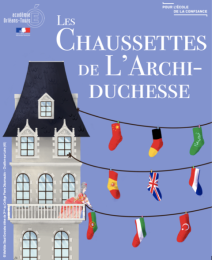 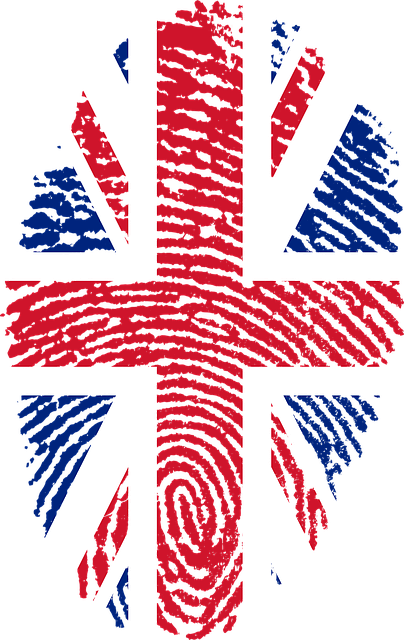 Concours « Les Chaussettes de l’Archiduchesse »
ANGLAIS
Évaluateur 1 – 4ème manche – Virelangue  1Concours « Les Chaussettes de l’Archiduchesse »
ANGLAIS
Évaluateur 1 – 4ème manche – Virelangue  1Concours « Les Chaussettes de l’Archiduchesse »
ANGLAIS
Évaluateur 1 – 4ème manche – Virelangue  1Concours « Les Chaussettes de l’Archiduchesse »
ANGLAIS
Évaluateur 1 – 4ème manche – Virelangue  1Concours « Les Chaussettes de l’Archiduchesse »
ANGLAIS
Évaluateur 1 – 4ème manche – Virelangue  1Équipe n°... Équipe n°... Équipe n°... Nom de l’équipe : ..................................................Nom de l’équipe : ..................................................Nom de l’équipe : ..................................................Did Dick Pickens prick his pinkie pickling cheap cling peaches in an inch of pinch or framing his famed French finch photos?Did Dick Pickens prick his pinkie pickling cheap cling peaches in an inch of pinch or framing his famed French finch photos?Did Dick Pickens prick his pinkie pickling cheap cling peaches in an inch of pinch or framing his famed French finch photos?Did Dick Pickens prick his pinkie pickling cheap cling peaches in an inch of pinch or framing his famed French finch photos?Phonologie.................. / 4Did Dick Pickens prick his pinkie pickling cheap cling peaches in an inch of pinch or framing his famed French finch photos?Did Dick Pickens prick his pinkie pickling cheap cling peaches in an inch of pinch or framing his famed French finch photos?Did Dick Pickens prick his pinkie pickling cheap cling peaches in an inch of pinch or framing his famed French finch photos?Did Dick Pickens prick his pinkie pickling cheap cling peaches in an inch of pinch or framing his famed French finch photos?Articulation des sons.................. / 4Traits prosodiques.................. / 4Équipe n°...Équipe n°...Équipe n°...Nom de l’équipe : ..................................................Nom de l’équipe : ..................................................Nom de l’équipe : ..................................................Did Dick Pickens prick his pinkie pickling cheap cling peaches in an inch of pinch or framing his famed French finch photos?Did Dick Pickens prick his pinkie pickling cheap cling peaches in an inch of pinch or framing his famed French finch photos?Did Dick Pickens prick his pinkie pickling cheap cling peaches in an inch of pinch or framing his famed French finch photos?Did Dick Pickens prick his pinkie pickling cheap cling peaches in an inch of pinch or framing his famed French finch photos?Phonologie.................. / 4Did Dick Pickens prick his pinkie pickling cheap cling peaches in an inch of pinch or framing his famed French finch photos?Did Dick Pickens prick his pinkie pickling cheap cling peaches in an inch of pinch or framing his famed French finch photos?Did Dick Pickens prick his pinkie pickling cheap cling peaches in an inch of pinch or framing his famed French finch photos?Did Dick Pickens prick his pinkie pickling cheap cling peaches in an inch of pinch or framing his famed French finch photos?Articulation des sons.................. / 4Traits prosodiques.................. / 4Équipe n°... Équipe n°... Équipe n°... Nom de l’équipe : ..................................................Nom de l’équipe : ..................................................Nom de l’équipe : ..................................................Did Dick Pickens prick his pinkie pickling cheap cling peaches in an inch of pinch or framing his famed French finch photos?Did Dick Pickens prick his pinkie pickling cheap cling peaches in an inch of pinch or framing his famed French finch photos?Did Dick Pickens prick his pinkie pickling cheap cling peaches in an inch of pinch or framing his famed French finch photos?Did Dick Pickens prick his pinkie pickling cheap cling peaches in an inch of pinch or framing his famed French finch photos?Phonologie.................. / 4Did Dick Pickens prick his pinkie pickling cheap cling peaches in an inch of pinch or framing his famed French finch photos?Did Dick Pickens prick his pinkie pickling cheap cling peaches in an inch of pinch or framing his famed French finch photos?Did Dick Pickens prick his pinkie pickling cheap cling peaches in an inch of pinch or framing his famed French finch photos?Did Dick Pickens prick his pinkie pickling cheap cling peaches in an inch of pinch or framing his famed French finch photos?Articulation des sons.................. / 4Traits prosodiques.................. / 4Équipe n°... Équipe n°... Équipe n°... Nom de l’équipe : ..................................................Nom de l’équipe : ..................................................Nom de l’équipe : ..................................................Did Dick Pickens prick his pinkie pickling cheap cling peaches in an inch of pinch or framing his famed French finch photos?Did Dick Pickens prick his pinkie pickling cheap cling peaches in an inch of pinch or framing his famed French finch photos?Did Dick Pickens prick his pinkie pickling cheap cling peaches in an inch of pinch or framing his famed French finch photos?Did Dick Pickens prick his pinkie pickling cheap cling peaches in an inch of pinch or framing his famed French finch photos?Phonologie.................. / 4Did Dick Pickens prick his pinkie pickling cheap cling peaches in an inch of pinch or framing his famed French finch photos?Did Dick Pickens prick his pinkie pickling cheap cling peaches in an inch of pinch or framing his famed French finch photos?Did Dick Pickens prick his pinkie pickling cheap cling peaches in an inch of pinch or framing his famed French finch photos?Did Dick Pickens prick his pinkie pickling cheap cling peaches in an inch of pinch or framing his famed French finch photos?Articulation des sons.................. / 4Did Dick Pickens prick his pinkie pickling cheap cling peaches in an inch of pinch or framing his famed French finch photos?Did Dick Pickens prick his pinkie pickling cheap cling peaches in an inch of pinch or framing his famed French finch photos?Did Dick Pickens prick his pinkie pickling cheap cling peaches in an inch of pinch or framing his famed French finch photos?Did Dick Pickens prick his pinkie pickling cheap cling peaches in an inch of pinch or framing his famed French finch photos?Traits prosodiques.................. / 4Équipe n°... Équipe n°... Équipe n°... Nom de l’équipe : ..................................................Nom de l’équipe : ..................................................Nom de l’équipe : ..................................................Did Dick Pickens prick his pinkie pickling cheap cling peaches in an inch of pinch or framing his famed French finch photos?Did Dick Pickens prick his pinkie pickling cheap cling peaches in an inch of pinch or framing his famed French finch photos?Did Dick Pickens prick his pinkie pickling cheap cling peaches in an inch of pinch or framing his famed French finch photos?Did Dick Pickens prick his pinkie pickling cheap cling peaches in an inch of pinch or framing his famed French finch photos?Phonologie.................. / 4Did Dick Pickens prick his pinkie pickling cheap cling peaches in an inch of pinch or framing his famed French finch photos?Did Dick Pickens prick his pinkie pickling cheap cling peaches in an inch of pinch or framing his famed French finch photos?Did Dick Pickens prick his pinkie pickling cheap cling peaches in an inch of pinch or framing his famed French finch photos?Did Dick Pickens prick his pinkie pickling cheap cling peaches in an inch of pinch or framing his famed French finch photos?Articulation des sons.................. / 4Traits prosodiques.................. / 4Équipe n°... Équipe n°... Équipe n°... Nom de l’équipe : ..................................................Nom de l’équipe : ..................................................Nom de l’équipe : ..................................................Did Dick Pickens prick his pinkie pickling cheap cling peaches in an inch of pinch or framing his famed French finch photos?Did Dick Pickens prick his pinkie pickling cheap cling peaches in an inch of pinch or framing his famed French finch photos?Did Dick Pickens prick his pinkie pickling cheap cling peaches in an inch of pinch or framing his famed French finch photos?Did Dick Pickens prick his pinkie pickling cheap cling peaches in an inch of pinch or framing his famed French finch photos?Phonologie.................. / 4Did Dick Pickens prick his pinkie pickling cheap cling peaches in an inch of pinch or framing his famed French finch photos?Did Dick Pickens prick his pinkie pickling cheap cling peaches in an inch of pinch or framing his famed French finch photos?Did Dick Pickens prick his pinkie pickling cheap cling peaches in an inch of pinch or framing his famed French finch photos?Did Dick Pickens prick his pinkie pickling cheap cling peaches in an inch of pinch or framing his famed French finch photos?Articulation des sons.................. / 4Traits prosodiques.................. / 4Équipe n°... Équipe n°... Équipe n°... Nom de l’équipe : ..................................................Nom de l’équipe : ..................................................Nom de l’équipe : ..................................................Did Dick Pickens prick his pinkie pickling cheap cling peaches in an inch of pinch or framing his famed French finch photos?Did Dick Pickens prick his pinkie pickling cheap cling peaches in an inch of pinch or framing his famed French finch photos?Did Dick Pickens prick his pinkie pickling cheap cling peaches in an inch of pinch or framing his famed French finch photos?Did Dick Pickens prick his pinkie pickling cheap cling peaches in an inch of pinch or framing his famed French finch photos?Phonologie.................. / 4Did Dick Pickens prick his pinkie pickling cheap cling peaches in an inch of pinch or framing his famed French finch photos?Did Dick Pickens prick his pinkie pickling cheap cling peaches in an inch of pinch or framing his famed French finch photos?Did Dick Pickens prick his pinkie pickling cheap cling peaches in an inch of pinch or framing his famed French finch photos?Did Dick Pickens prick his pinkie pickling cheap cling peaches in an inch of pinch or framing his famed French finch photos?Articulation des sons.................. / 4Traits prosodiques.................. / 4Équipe n°... Équipe n°... Équipe n°... Nom de l’équipe : ..................................................Nom de l’équipe : ..................................................Nom de l’équipe : ..................................................Did Dick Pickens prick his pinkie pickling cheap cling peaches in an inch of pinch or framing his famed French finch photos?Did Dick Pickens prick his pinkie pickling cheap cling peaches in an inch of pinch or framing his famed French finch photos?Did Dick Pickens prick his pinkie pickling cheap cling peaches in an inch of pinch or framing his famed French finch photos?Did Dick Pickens prick his pinkie pickling cheap cling peaches in an inch of pinch or framing his famed French finch photos?Phonologie.................. / 4Did Dick Pickens prick his pinkie pickling cheap cling peaches in an inch of pinch or framing his famed French finch photos?Did Dick Pickens prick his pinkie pickling cheap cling peaches in an inch of pinch or framing his famed French finch photos?Did Dick Pickens prick his pinkie pickling cheap cling peaches in an inch of pinch or framing his famed French finch photos?Did Dick Pickens prick his pinkie pickling cheap cling peaches in an inch of pinch or framing his famed French finch photos?Articulation des sons.................. / 4Traits prosodiques.................. / 4Concours « Les Chaussettes de l’Archiduchesse »
ANGLAIS
Évaluateur 2 – 4ème manche – Virelangue  1Concours « Les Chaussettes de l’Archiduchesse »
ANGLAIS
Évaluateur 2 – 4ème manche – Virelangue  1Concours « Les Chaussettes de l’Archiduchesse »
ANGLAIS
Évaluateur 2 – 4ème manche – Virelangue  1Concours « Les Chaussettes de l’Archiduchesse »
ANGLAIS
Évaluateur 2 – 4ème manche – Virelangue  1Concours « Les Chaussettes de l’Archiduchesse »
ANGLAIS
Évaluateur 2 – 4ème manche – Virelangue  1Équipe n°... Équipe n°... Équipe n°... Nom de l’équipe : ..................................................Nom de l’équipe : ..................................................Nom de l’équipe : ..................................................Did Dick Pickens prick his pinkie pickling cheap cling peaches in an inch of pinch or framing his famed French finch photos?Did Dick Pickens prick his pinkie pickling cheap cling peaches in an inch of pinch or framing his famed French finch photos?Did Dick Pickens prick his pinkie pickling cheap cling peaches in an inch of pinch or framing his famed French finch photos?Did Dick Pickens prick his pinkie pickling cheap cling peaches in an inch of pinch or framing his famed French finch photos?Aisance.................. / 4Did Dick Pickens prick his pinkie pickling cheap cling peaches in an inch of pinch or framing his famed French finch photos?Did Dick Pickens prick his pinkie pickling cheap cling peaches in an inch of pinch or framing his famed French finch photos?Did Dick Pickens prick his pinkie pickling cheap cling peaches in an inch of pinch or framing his famed French finch photos?Did Dick Pickens prick his pinkie pickling cheap cling peaches in an inch of pinch or framing his famed French finch photos?Volume.................. / 4Équipe n°...Équipe n°...Équipe n°...Nom de l’équipe : ..................................................Nom de l’équipe : ..................................................Nom de l’équipe : ..................................................Did Dick Pickens prick his pinkie pickling cheap cling peaches in an inch of pinch or framing his famed French finch photos?Did Dick Pickens prick his pinkie pickling cheap cling peaches in an inch of pinch or framing his famed French finch photos?Did Dick Pickens prick his pinkie pickling cheap cling peaches in an inch of pinch or framing his famed French finch photos?Did Dick Pickens prick his pinkie pickling cheap cling peaches in an inch of pinch or framing his famed French finch photos?Aisance.................. / 4Did Dick Pickens prick his pinkie pickling cheap cling peaches in an inch of pinch or framing his famed French finch photos?Did Dick Pickens prick his pinkie pickling cheap cling peaches in an inch of pinch or framing his famed French finch photos?Did Dick Pickens prick his pinkie pickling cheap cling peaches in an inch of pinch or framing his famed French finch photos?Did Dick Pickens prick his pinkie pickling cheap cling peaches in an inch of pinch or framing his famed French finch photos?Volume.................. / 4Équipe n°... Équipe n°... Équipe n°... Nom de l’équipe : ..................................................Nom de l’équipe : ..................................................Nom de l’équipe : ..................................................Did Dick Pickens prick his pinkie pickling cheap cling peaches in an inch of pinch or framing his famed French finch photos?Did Dick Pickens prick his pinkie pickling cheap cling peaches in an inch of pinch or framing his famed French finch photos?Did Dick Pickens prick his pinkie pickling cheap cling peaches in an inch of pinch or framing his famed French finch photos?Did Dick Pickens prick his pinkie pickling cheap cling peaches in an inch of pinch or framing his famed French finch photos?Aisance.................. / 4Did Dick Pickens prick his pinkie pickling cheap cling peaches in an inch of pinch or framing his famed French finch photos?Did Dick Pickens prick his pinkie pickling cheap cling peaches in an inch of pinch or framing his famed French finch photos?Did Dick Pickens prick his pinkie pickling cheap cling peaches in an inch of pinch or framing his famed French finch photos?Did Dick Pickens prick his pinkie pickling cheap cling peaches in an inch of pinch or framing his famed French finch photos?Volume.................. / 4Équipe n°... Équipe n°... Équipe n°... Nom de l’équipe : ..................................................Nom de l’équipe : ..................................................Nom de l’équipe : ..................................................Did Dick Pickens prick his pinkie pickling cheap cling peaches in an inch of pinch or framing his famed French finch photos?Did Dick Pickens prick his pinkie pickling cheap cling peaches in an inch of pinch or framing his famed French finch photos?Did Dick Pickens prick his pinkie pickling cheap cling peaches in an inch of pinch or framing his famed French finch photos?Did Dick Pickens prick his pinkie pickling cheap cling peaches in an inch of pinch or framing his famed French finch photos?Aisance.................. / 4Did Dick Pickens prick his pinkie pickling cheap cling peaches in an inch of pinch or framing his famed French finch photos?Did Dick Pickens prick his pinkie pickling cheap cling peaches in an inch of pinch or framing his famed French finch photos?Did Dick Pickens prick his pinkie pickling cheap cling peaches in an inch of pinch or framing his famed French finch photos?Did Dick Pickens prick his pinkie pickling cheap cling peaches in an inch of pinch or framing his famed French finch photos?Volume.................. / 4Équipe n°... Équipe n°... Équipe n°... Nom de l’équipe : ..................................................Nom de l’équipe : ..................................................Nom de l’équipe : ..................................................Did Dick Pickens prick his pinkie pickling cheap cling peaches in an inch of pinch or framing his famed French finch photos?Did Dick Pickens prick his pinkie pickling cheap cling peaches in an inch of pinch or framing his famed French finch photos?Did Dick Pickens prick his pinkie pickling cheap cling peaches in an inch of pinch or framing his famed French finch photos?Did Dick Pickens prick his pinkie pickling cheap cling peaches in an inch of pinch or framing his famed French finch photos?Aisance.................. / 4Did Dick Pickens prick his pinkie pickling cheap cling peaches in an inch of pinch or framing his famed French finch photos?Did Dick Pickens prick his pinkie pickling cheap cling peaches in an inch of pinch or framing his famed French finch photos?Did Dick Pickens prick his pinkie pickling cheap cling peaches in an inch of pinch or framing his famed French finch photos?Did Dick Pickens prick his pinkie pickling cheap cling peaches in an inch of pinch or framing his famed French finch photos?Volume.................. / 4Équipe n°...Équipe n°...Équipe n°...Nom de l’équipe : ..................................................Nom de l’équipe : ..................................................Nom de l’équipe : ..................................................Did Dick Pickens prick his pinkie pickling cheap cling peaches in an inch of pinch or framing his famed French finch photos?Did Dick Pickens prick his pinkie pickling cheap cling peaches in an inch of pinch or framing his famed French finch photos?Did Dick Pickens prick his pinkie pickling cheap cling peaches in an inch of pinch or framing his famed French finch photos?Did Dick Pickens prick his pinkie pickling cheap cling peaches in an inch of pinch or framing his famed French finch photos?Aisance.................. / 4Did Dick Pickens prick his pinkie pickling cheap cling peaches in an inch of pinch or framing his famed French finch photos?Did Dick Pickens prick his pinkie pickling cheap cling peaches in an inch of pinch or framing his famed French finch photos?Did Dick Pickens prick his pinkie pickling cheap cling peaches in an inch of pinch or framing his famed French finch photos?Did Dick Pickens prick his pinkie pickling cheap cling peaches in an inch of pinch or framing his famed French finch photos?Volume.................. / 4Équipe n°... Équipe n°... Équipe n°... Nom de l’équipe : ..................................................Nom de l’équipe : ..................................................Nom de l’équipe : ..................................................Did Dick Pickens prick his pinkie pickling cheap cling peaches in an inch of pinch or framing his famed French finch photos?Did Dick Pickens prick his pinkie pickling cheap cling peaches in an inch of pinch or framing his famed French finch photos?Did Dick Pickens prick his pinkie pickling cheap cling peaches in an inch of pinch or framing his famed French finch photos?Did Dick Pickens prick his pinkie pickling cheap cling peaches in an inch of pinch or framing his famed French finch photos?Aisance.................. / 4Did Dick Pickens prick his pinkie pickling cheap cling peaches in an inch of pinch or framing his famed French finch photos?Did Dick Pickens prick his pinkie pickling cheap cling peaches in an inch of pinch or framing his famed French finch photos?Did Dick Pickens prick his pinkie pickling cheap cling peaches in an inch of pinch or framing his famed French finch photos?Did Dick Pickens prick his pinkie pickling cheap cling peaches in an inch of pinch or framing his famed French finch photos?Volume.................. / 4Équipe n°... Équipe n°... Équipe n°... Nom de l’équipe : ..................................................Nom de l’équipe : ..................................................Nom de l’équipe : ..................................................Did Dick Pickens prick his pinkie pickling cheap cling peaches in an inch of pinch or framing his famed French finch photos?Did Dick Pickens prick his pinkie pickling cheap cling peaches in an inch of pinch or framing his famed French finch photos?Did Dick Pickens prick his pinkie pickling cheap cling peaches in an inch of pinch or framing his famed French finch photos?Did Dick Pickens prick his pinkie pickling cheap cling peaches in an inch of pinch or framing his famed French finch photos?Aisance.................. / 4Did Dick Pickens prick his pinkie pickling cheap cling peaches in an inch of pinch or framing his famed French finch photos?Did Dick Pickens prick his pinkie pickling cheap cling peaches in an inch of pinch or framing his famed French finch photos?Did Dick Pickens prick his pinkie pickling cheap cling peaches in an inch of pinch or framing his famed French finch photos?Did Dick Pickens prick his pinkie pickling cheap cling peaches in an inch of pinch or framing his famed French finch photos?Volume.................. / 4Concours « Les Chaussettes de l’Archiduchesse »
ANGLAIS
Évaluateur 1 – 4ème manche – Virelangue  2Concours « Les Chaussettes de l’Archiduchesse »
ANGLAIS
Évaluateur 1 – 4ème manche – Virelangue  2Concours « Les Chaussettes de l’Archiduchesse »
ANGLAIS
Évaluateur 1 – 4ème manche – Virelangue  2Concours « Les Chaussettes de l’Archiduchesse »
ANGLAIS
Évaluateur 1 – 4ème manche – Virelangue  2Concours « Les Chaussettes de l’Archiduchesse »
ANGLAIS
Évaluateur 1 – 4ème manche – Virelangue  2Concours « Les Chaussettes de l’Archiduchesse »
ANGLAIS
Évaluateur 1 – 4ème manche – Virelangue  2Équipe n°... Équipe n°... Équipe n°... Nom de l’équipe : ..................................................Nom de l’équipe : ..................................................Nom de l’équipe : ..................................................Nom de l’équipe : ..................................................While we were walking, we were watching window washers wash Washington’s windows with warm water. While we were walking, we were watching window washers wash Washington’s windows with warm water. While we were walking, we were watching window washers wash Washington’s windows with warm water. While we were walking, we were watching window washers wash Washington’s windows with warm water. While we were walking, we were watching window washers wash Washington’s windows with warm water. Phonologie.................. / 4While we were walking, we were watching window washers wash Washington’s windows with warm water. While we were walking, we were watching window washers wash Washington’s windows with warm water. While we were walking, we were watching window washers wash Washington’s windows with warm water. While we were walking, we were watching window washers wash Washington’s windows with warm water. While we were walking, we were watching window washers wash Washington’s windows with warm water. Articulation des sons.................. / 4Traits prosodiques.................. / 4Équipe n°2Équipe n°2Équipe n°2Nom de l’équipe : ..................................................Nom de l’équipe : ..................................................Nom de l’équipe : ..................................................Nom de l’équipe : ..................................................While we were walking, we were watching window washers wash Washington’s windows with warm water.While we were walking, we were watching window washers wash Washington’s windows with warm water.While we were walking, we were watching window washers wash Washington’s windows with warm water.While we were walking, we were watching window washers wash Washington’s windows with warm water.While we were walking, we were watching window washers wash Washington’s windows with warm water.Phonologie.................. / 4While we were walking, we were watching window washers wash Washington’s windows with warm water.While we were walking, we were watching window washers wash Washington’s windows with warm water.While we were walking, we were watching window washers wash Washington’s windows with warm water.While we were walking, we were watching window washers wash Washington’s windows with warm water.While we were walking, we were watching window washers wash Washington’s windows with warm water.Articulation des sons.................. / 4Traits prosodiques.................. / 4Équipe n°... Équipe n°... Équipe n°... Nom de l’équipe : ..................................................Nom de l’équipe : ..................................................Nom de l’équipe : ..................................................Nom de l’équipe : ..................................................While we were walking, we were watching window washers wash Washington’s windows with warm water.While we were walking, we were watching window washers wash Washington’s windows with warm water.While we were walking, we were watching window washers wash Washington’s windows with warm water.While we were walking, we were watching window washers wash Washington’s windows with warm water.While we were walking, we were watching window washers wash Washington’s windows with warm water.Phonologie.................. / 4While we were walking, we were watching window washers wash Washington’s windows with warm water.While we were walking, we were watching window washers wash Washington’s windows with warm water.While we were walking, we were watching window washers wash Washington’s windows with warm water.While we were walking, we were watching window washers wash Washington’s windows with warm water.While we were walking, we were watching window washers wash Washington’s windows with warm water.Articulation des sons.................. / 4Traits prosodiques.................. / 4Équipe n°... Équipe n°... Équipe n°... Nom de l’équipe : ..................................................Nom de l’équipe : ..................................................Nom de l’équipe : ..................................................Nom de l’équipe : ..................................................While we were walking, we were watching window washers wash Washington’s windows with warm water.While we were walking, we were watching window washers wash Washington’s windows with warm water.While we were walking, we were watching window washers wash Washington’s windows with warm water.While we were walking, we were watching window washers wash Washington’s windows with warm water.While we were walking, we were watching window washers wash Washington’s windows with warm water.Phonologie.................. / 4While we were walking, we were watching window washers wash Washington’s windows with warm water.While we were walking, we were watching window washers wash Washington’s windows with warm water.While we were walking, we were watching window washers wash Washington’s windows with warm water.While we were walking, we were watching window washers wash Washington’s windows with warm water.While we were walking, we were watching window washers wash Washington’s windows with warm water.Articulation des sons.................. / 4Traits prosodiques.................. / 4Équipe n°... Équipe n°... Équipe n°... Nom de l’équipe : ..................................................Nom de l’équipe : ..................................................Nom de l’équipe : ..................................................Nom de l’équipe : ..................................................While we were walking, we were watching window washers wash Washington’s windows with warm water.While we were walking, we were watching window washers wash Washington’s windows with warm water.While we were walking, we were watching window washers wash Washington’s windows with warm water.While we were walking, we were watching window washers wash Washington’s windows with warm water.While we were walking, we were watching window washers wash Washington’s windows with warm water.Phonologie.................. / 4While we were walking, we were watching window washers wash Washington’s windows with warm water.While we were walking, we were watching window washers wash Washington’s windows with warm water.While we were walking, we were watching window washers wash Washington’s windows with warm water.While we were walking, we were watching window washers wash Washington’s windows with warm water.While we were walking, we were watching window washers wash Washington’s windows with warm water.Articulation des sons.................. / 4Traits prosodiques.................. / 4Équipe n°... Équipe n°... Équipe n°... Nom de l’équipe : ..................................................Nom de l’équipe : ..................................................Nom de l’équipe : ..................................................Nom de l’équipe : ..................................................While we were walking, we were watching window washers wash Washington’s windows with warm water.While we were walking, we were watching window washers wash Washington’s windows with warm water.While we were walking, we were watching window washers wash Washington’s windows with warm water.While we were walking, we were watching window washers wash Washington’s windows with warm water.While we were walking, we were watching window washers wash Washington’s windows with warm water.Phonologie.................. / 4While we were walking, we were watching window washers wash Washington’s windows with warm water.While we were walking, we were watching window washers wash Washington’s windows with warm water.While we were walking, we were watching window washers wash Washington’s windows with warm water.While we were walking, we were watching window washers wash Washington’s windows with warm water.While we were walking, we were watching window washers wash Washington’s windows with warm water.Articulation des sons.................. / 4Traits prosodiques.................. / 4Équipe n°... Équipe n°... Équipe n°... Nom de l’équipe : ..................................................Nom de l’équipe : ..................................................Nom de l’équipe : ..................................................Nom de l’équipe : ..................................................While we were walking, we were watching window washers wash Washington’s windows with warm water.While we were walking, we were watching window washers wash Washington’s windows with warm water.While we were walking, we were watching window washers wash Washington’s windows with warm water.While we were walking, we were watching window washers wash Washington’s windows with warm water.While we were walking, we were watching window washers wash Washington’s windows with warm water.Phonologie.................. / 4While we were walking, we were watching window washers wash Washington’s windows with warm water.While we were walking, we were watching window washers wash Washington’s windows with warm water.While we were walking, we were watching window washers wash Washington’s windows with warm water.While we were walking, we were watching window washers wash Washington’s windows with warm water.While we were walking, we were watching window washers wash Washington’s windows with warm water.Articulation des sons.................. / 4Traits prosodiques.................. / 4Équipe n°... Équipe n°... Équipe n°... Nom de l’équipe : ..................................................Nom de l’équipe : ..................................................Nom de l’équipe : ..................................................Nom de l’équipe : ..................................................While we were walking, we were watching window washers wash Washington’s windows with warm water.While we were walking, we were watching window washers wash Washington’s windows with warm water.While we were walking, we were watching window washers wash Washington’s windows with warm water.While we were walking, we were watching window washers wash Washington’s windows with warm water.PhonologiePhonologie.................. / 4While we were walking, we were watching window washers wash Washington’s windows with warm water.While we were walking, we were watching window washers wash Washington’s windows with warm water.While we were walking, we were watching window washers wash Washington’s windows with warm water.While we were walking, we were watching window washers wash Washington’s windows with warm water.Articulation des sonsArticulation des sons.................. / 4Traits prosodiquesTraits prosodiques.................. / 4Concours « Les Chaussettes de l’Archiduchesse »
ANGLAIS
Évaluateur 2 – 4ème manche – Virelangue  2Concours « Les Chaussettes de l’Archiduchesse »
ANGLAIS
Évaluateur 2 – 4ème manche – Virelangue  2Concours « Les Chaussettes de l’Archiduchesse »
ANGLAIS
Évaluateur 2 – 4ème manche – Virelangue  2Concours « Les Chaussettes de l’Archiduchesse »
ANGLAIS
Évaluateur 2 – 4ème manche – Virelangue  2Concours « Les Chaussettes de l’Archiduchesse »
ANGLAIS
Évaluateur 2 – 4ème manche – Virelangue  2Équipe n°... Équipe n°... Équipe n°... Nom de l’équipe : ..................................................Nom de l’équipe : ..................................................Nom de l’équipe : ..................................................While we were walking, we were watching window washers wash Washington’s windows with warm water.While we were walking, we were watching window washers wash Washington’s windows with warm water.While we were walking, we were watching window washers wash Washington’s windows with warm water.While we were walking, we were watching window washers wash Washington’s windows with warm water.Aisance.................. / 4While we were walking, we were watching window washers wash Washington’s windows with warm water.While we were walking, we were watching window washers wash Washington’s windows with warm water.While we were walking, we were watching window washers wash Washington’s windows with warm water.While we were walking, we were watching window washers wash Washington’s windows with warm water.Volume.................. / 4Équipe n°...Équipe n°...Équipe n°...Nom de l’équipe : ..................................................Nom de l’équipe : ..................................................Nom de l’équipe : ..................................................While we were walking, we were watching window washers wash Washington’s windows with warm water.While we were walking, we were watching window washers wash Washington’s windows with warm water.While we were walking, we were watching window washers wash Washington’s windows with warm water.While we were walking, we were watching window washers wash Washington’s windows with warm water.Aisance.................. / 4While we were walking, we were watching window washers wash Washington’s windows with warm water.While we were walking, we were watching window washers wash Washington’s windows with warm water.While we were walking, we were watching window washers wash Washington’s windows with warm water.While we were walking, we were watching window washers wash Washington’s windows with warm water.Volume.................. / 4Équipe n°... Équipe n°... Équipe n°... Nom de l’équipe : ..................................................Nom de l’équipe : ..................................................Nom de l’équipe : ..................................................While we were walking, we were watching window washers wash Washington’s windows with warm water.While we were walking, we were watching window washers wash Washington’s windows with warm water.While we were walking, we were watching window washers wash Washington’s windows with warm water.While we were walking, we were watching window washers wash Washington’s windows with warm water.Aisance.................. / 4While we were walking, we were watching window washers wash Washington’s windows with warm water.While we were walking, we were watching window washers wash Washington’s windows with warm water.While we were walking, we were watching window washers wash Washington’s windows with warm water.While we were walking, we were watching window washers wash Washington’s windows with warm water.Volume.................. / 4Équipe n°... Équipe n°... Équipe n°... Nom de l’équipe : ..................................................Nom de l’équipe : ..................................................Nom de l’équipe : ..................................................While we were walking, we were watching window washers wash Washington’s windows with warm water.While we were walking, we were watching window washers wash Washington’s windows with warm water.While we were walking, we were watching window washers wash Washington’s windows with warm water.While we were walking, we were watching window washers wash Washington’s windows with warm water.Aisance.................. / 4While we were walking, we were watching window washers wash Washington’s windows with warm water.While we were walking, we were watching window washers wash Washington’s windows with warm water.While we were walking, we were watching window washers wash Washington’s windows with warm water.While we were walking, we were watching window washers wash Washington’s windows with warm water.Volume.................. / 4Équipe n°... Équipe n°... Équipe n°... Nom de l’équipe : ..................................................Nom de l’équipe : ..................................................Nom de l’équipe : ..................................................While we were walking, we were watching window washers wash Washington’s windows with warm water.While we were walking, we were watching window washers wash Washington’s windows with warm water.While we were walking, we were watching window washers wash Washington’s windows with warm water.While we were walking, we were watching window washers wash Washington’s windows with warm water.Aisance.................. / 4While we were walking, we were watching window washers wash Washington’s windows with warm water.While we were walking, we were watching window washers wash Washington’s windows with warm water.While we were walking, we were watching window washers wash Washington’s windows with warm water.While we were walking, we were watching window washers wash Washington’s windows with warm water.Volume.................. / 4Équipe n°...Équipe n°...Équipe n°...Nom de l’équipe : ..................................................Nom de l’équipe : ..................................................Nom de l’équipe : ..................................................While we were walking, we were watching window washers wash Washington’s windows with warm water.While we were walking, we were watching window washers wash Washington’s windows with warm water.While we were walking, we were watching window washers wash Washington’s windows with warm water.While we were walking, we were watching window washers wash Washington’s windows with warm water.Aisance.................. / 4While we were walking, we were watching window washers wash Washington’s windows with warm water.While we were walking, we were watching window washers wash Washington’s windows with warm water.While we were walking, we were watching window washers wash Washington’s windows with warm water.While we were walking, we were watching window washers wash Washington’s windows with warm water.Volume.................. / 4Équipe n°... Équipe n°... Équipe n°... Nom de l’équipe : ..................................................Nom de l’équipe : ..................................................Nom de l’équipe : ..................................................While we were walking, we were watching window washers wash Washington’s windows with warm water.While we were walking, we were watching window washers wash Washington’s windows with warm water.While we were walking, we were watching window washers wash Washington’s windows with warm water.While we were walking, we were watching window washers wash Washington’s windows with warm water.Aisance.................. / 4While we were walking, we were watching window washers wash Washington’s windows with warm water.While we were walking, we were watching window washers wash Washington’s windows with warm water.While we were walking, we were watching window washers wash Washington’s windows with warm water.While we were walking, we were watching window washers wash Washington’s windows with warm water.Volume.................. / 4Équipe n°... Équipe n°... Équipe n°... Nom de l’équipe : ..................................................Nom de l’équipe : ..................................................Nom de l’équipe : ..................................................While we were walking, we were watching window washers wash Washington’s windows with warm water.While we were walking, we were watching window washers wash Washington’s windows with warm water.While we were walking, we were watching window washers wash Washington’s windows with warm water.While we were walking, we were watching window washers wash Washington’s windows with warm water.Aisance.................. / 4While we were walking, we were watching window washers wash Washington’s windows with warm water.While we were walking, we were watching window washers wash Washington’s windows with warm water.While we were walking, we were watching window washers wash Washington’s windows with warm water.While we were walking, we were watching window washers wash Washington’s windows with warm water.Volume.................. / 4Concours « Les Chaussettes de l’Archiduchesse »
ANGLAIS
Évaluateur 1 – 4ème manche – Virelangue  3Concours « Les Chaussettes de l’Archiduchesse »
ANGLAIS
Évaluateur 1 – 4ème manche – Virelangue  3Concours « Les Chaussettes de l’Archiduchesse »
ANGLAIS
Évaluateur 1 – 4ème manche – Virelangue  3Concours « Les Chaussettes de l’Archiduchesse »
ANGLAIS
Évaluateur 1 – 4ème manche – Virelangue  3Concours « Les Chaussettes de l’Archiduchesse »
ANGLAIS
Évaluateur 1 – 4ème manche – Virelangue  3Concours « Les Chaussettes de l’Archiduchesse »
ANGLAIS
Évaluateur 1 – 4ème manche – Virelangue  3Équipe n°... Équipe n°... Équipe n°... Nom de l’équipe : ..................................................Nom de l’équipe : ..................................................Nom de l’équipe : ..................................................Nom de l’équipe : ..................................................She sells seashells by the seashore.She sells seashells by the seashore.She sells seashells by the seashore.She sells seashells by the seashore.She sells seashells by the seashore.Phonologie.................. / 4She sells seashells by the seashore.She sells seashells by the seashore.She sells seashells by the seashore.She sells seashells by the seashore.She sells seashells by the seashore.Articulation des sons.................. / 4She sells seashells by the seashore.She sells seashells by the seashore.She sells seashells by the seashore.She sells seashells by the seashore.She sells seashells by the seashore.Traits prosodiques.................. / 4Équipe n°2Équipe n°2Équipe n°2Nom de l’équipe : ..................................................Nom de l’équipe : ..................................................Nom de l’équipe : ..................................................Nom de l’équipe : ..................................................She sells seashells by the seashore.She sells seashells by the seashore.She sells seashells by the seashore.She sells seashells by the seashore.She sells seashells by the seashore.Phonologie.................. / 4She sells seashells by the seashore.She sells seashells by the seashore.She sells seashells by the seashore.She sells seashells by the seashore.She sells seashells by the seashore.Articulation des sons.................. / 4She sells seashells by the seashore.She sells seashells by the seashore.She sells seashells by the seashore.She sells seashells by the seashore.She sells seashells by the seashore.Traits prosodiques.................. / 4Équipe n°... Équipe n°... Équipe n°... Nom de l’équipe : ..................................................Nom de l’équipe : ..................................................Nom de l’équipe : ..................................................Nom de l’équipe : ..................................................She sells seashells by the seashore.She sells seashells by the seashore.She sells seashells by the seashore.She sells seashells by the seashore.She sells seashells by the seashore.Phonologie.................. / 4She sells seashells by the seashore.She sells seashells by the seashore.She sells seashells by the seashore.She sells seashells by the seashore.She sells seashells by the seashore.Articulation des sons.................. / 4She sells seashells by the seashore.She sells seashells by the seashore.She sells seashells by the seashore.She sells seashells by the seashore.She sells seashells by the seashore.Traits prosodiques.................. / 4Équipe n°... Équipe n°... Équipe n°... Nom de l’équipe : ..................................................Nom de l’équipe : ..................................................Nom de l’équipe : ..................................................Nom de l’équipe : ..................................................She sells seashells by the seashore.She sells seashells by the seashore.She sells seashells by the seashore.She sells seashells by the seashore.She sells seashells by the seashore.Phonologie.................. / 4She sells seashells by the seashore.She sells seashells by the seashore.She sells seashells by the seashore.She sells seashells by the seashore.She sells seashells by the seashore.Articulation des sons.................. / 4Traits prosodiques.................. / 4Équipe n°... Équipe n°... Équipe n°... Nom de l’équipe : ..................................................Nom de l’équipe : ..................................................Nom de l’équipe : ..................................................Nom de l’équipe : ..................................................She sells seashells by the seashore.She sells seashells by the seashore.She sells seashells by the seashore.She sells seashells by the seashore.She sells seashells by the seashore.Phonologie.................. / 4She sells seashells by the seashore.She sells seashells by the seashore.She sells seashells by the seashore.She sells seashells by the seashore.She sells seashells by the seashore.Articulation des sons.................. / 4She sells seashells by the seashore.She sells seashells by the seashore.She sells seashells by the seashore.She sells seashells by the seashore.She sells seashells by the seashore.Traits prosodiques.................. / 4Équipe n°... Équipe n°... Équipe n°... Nom de l’équipe : ..................................................Nom de l’équipe : ..................................................Nom de l’équipe : ..................................................Nom de l’équipe : ..................................................She sells seashells by the seashore.She sells seashells by the seashore.She sells seashells by the seashore.She sells seashells by the seashore.She sells seashells by the seashore.Phonologie.................. / 4She sells seashells by the seashore.She sells seashells by the seashore.She sells seashells by the seashore.She sells seashells by the seashore.She sells seashells by the seashore.Articulation des sons.................. / 4She sells seashells by the seashore.She sells seashells by the seashore.She sells seashells by the seashore.She sells seashells by the seashore.She sells seashells by the seashore.Traits prosodiques.................. / 4Équipe n°... Équipe n°... Équipe n°... Nom de l’équipe : ..................................................Nom de l’équipe : ..................................................Nom de l’équipe : ..................................................Nom de l’équipe : ..................................................She sells seashells by the seashore.She sells seashells by the seashore.She sells seashells by the seashore.She sells seashells by the seashore.She sells seashells by the seashore.Phonologie.................. / 4She sells seashells by the seashore.She sells seashells by the seashore.She sells seashells by the seashore.She sells seashells by the seashore.She sells seashells by the seashore.Articulation des sons.................. / 4She sells seashells by the seashore.She sells seashells by the seashore.She sells seashells by the seashore.She sells seashells by the seashore.She sells seashells by the seashore.Traits prosodiques.................. / 4Équipe n°... Équipe n°... Équipe n°... Nom de l’équipe : ..................................................Nom de l’équipe : ..................................................Nom de l’équipe : ..................................................Nom de l’équipe : ..................................................She sells seashells by the seashore.She sells seashells by the seashore.She sells seashells by the seashore.She sells seashells by the seashore.PhonologiePhonologie.................. / 4She sells seashells by the seashore.She sells seashells by the seashore.She sells seashells by the seashore.She sells seashells by the seashore.Articulation des sonsArticulation des sons.................. / 4She sells seashells by the seashore.She sells seashells by the seashore.She sells seashells by the seashore.She sells seashells by the seashore.Traits prosodiquesTraits prosodiques.................. / 4Concours « Les Chaussettes de l’Archiduchesse »
ANGLAIS
Évaluateur 2 – 4ème manche – Virelangue  3Concours « Les Chaussettes de l’Archiduchesse »
ANGLAIS
Évaluateur 2 – 4ème manche – Virelangue  3Concours « Les Chaussettes de l’Archiduchesse »
ANGLAIS
Évaluateur 2 – 4ème manche – Virelangue  3Concours « Les Chaussettes de l’Archiduchesse »
ANGLAIS
Évaluateur 2 – 4ème manche – Virelangue  3Concours « Les Chaussettes de l’Archiduchesse »
ANGLAIS
Évaluateur 2 – 4ème manche – Virelangue  3Équipe n°... Équipe n°... Équipe n°... Nom de l’équipe : ..................................................Nom de l’équipe : ..................................................Nom de l’équipe : ..................................................She sells seashells by the seashore.She sells seashells by the seashore.She sells seashells by the seashore.She sells seashells by the seashore.Aisance.................. / 4She sells seashells by the seashore.She sells seashells by the seashore.She sells seashells by the seashore.She sells seashells by the seashore.Volume.................. / 4Équipe n°...Équipe n°...Équipe n°...Nom de l’équipe : ..................................................Nom de l’équipe : ..................................................Nom de l’équipe : ..................................................She sells seashells by the seashore.She sells seashells by the seashore.She sells seashells by the seashore.She sells seashells by the seashore.Aisance.................. / 4She sells seashells by the seashore.She sells seashells by the seashore.She sells seashells by the seashore.She sells seashells by the seashore.Volume.................. / 4Équipe n°... Équipe n°... Équipe n°... Nom de l’équipe : ..................................................Nom de l’équipe : ..................................................Nom de l’équipe : ..................................................She sells seashells by the seashore.She sells seashells by the seashore.She sells seashells by the seashore.She sells seashells by the seashore.Aisance.................. / 4She sells seashells by the seashore.She sells seashells by the seashore.She sells seashells by the seashore.She sells seashells by the seashore.Volume.................. / 4Équipe n°... Équipe n°... Équipe n°... Nom de l’équipe : ..................................................Nom de l’équipe : ..................................................Nom de l’équipe : ..................................................She sells seashells by the seashore.She sells seashells by the seashore.She sells seashells by the seashore.She sells seashells by the seashore.Aisance.................. / 4She sells seashells by the seashore.She sells seashells by the seashore.She sells seashells by the seashore.She sells seashells by the seashore.Volume.................. / 4Équipe n°... Équipe n°... Équipe n°... Nom de l’équipe : ..................................................Nom de l’équipe : ..................................................Nom de l’équipe : ..................................................She sells seashells by the seashore.She sells seashells by the seashore.She sells seashells by the seashore.She sells seashells by the seashore.Aisance.................. / 4She sells seashells by the seashore.She sells seashells by the seashore.She sells seashells by the seashore.She sells seashells by the seashore.Volume.................. / 4Équipe n°...Équipe n°...Équipe n°...Nom de l’équipe : ..................................................Nom de l’équipe : ..................................................Nom de l’équipe : ..................................................She sells seashells by the seashore.She sells seashells by the seashore.She sells seashells by the seashore.She sells seashells by the seashore.Aisance.................. / 4She sells seashells by the seashore.She sells seashells by the seashore.She sells seashells by the seashore.She sells seashells by the seashore.Volume.................. / 4Équipe n°... Équipe n°... Équipe n°... Nom de l’équipe : ..................................................Nom de l’équipe : ..................................................Nom de l’équipe : ..................................................She sells seashells by the seashore.She sells seashells by the seashore.She sells seashells by the seashore.She sells seashells by the seashore.Aisance.................. / 4She sells seashells by the seashore.She sells seashells by the seashore.She sells seashells by the seashore.She sells seashells by the seashore.Volume.................. / 4Équipe n°... Équipe n°... Équipe n°... Nom de l’équipe : ..................................................Nom de l’équipe : ..................................................Nom de l’équipe : ..................................................She sells seashells by the seashore.She sells seashells by the seashore.She sells seashells by the seashore.She sells seashells by the seashore.Aisance.................. / 4She sells seashells by the seashore.She sells seashells by the seashore.She sells seashells by the seashore.She sells seashells by the seashore.Volume.................. / 4Concours « Les Chaussettes de l’Archiduchesse »
ANGLAIS
Évaluateur 1 – 5ème manche – Virelangue  1Concours « Les Chaussettes de l’Archiduchesse »
ANGLAIS
Évaluateur 1 – 5ème manche – Virelangue  1Concours « Les Chaussettes de l’Archiduchesse »
ANGLAIS
Évaluateur 1 – 5ème manche – Virelangue  1Concours « Les Chaussettes de l’Archiduchesse »
ANGLAIS
Évaluateur 1 – 5ème manche – Virelangue  1Concours « Les Chaussettes de l’Archiduchesse »
ANGLAIS
Évaluateur 1 – 5ème manche – Virelangue  1Concours « Les Chaussettes de l’Archiduchesse »
ANGLAIS
Évaluateur 1 – 5ème manche – Virelangue  1Équipe n°... Équipe n°... Équipe n°... Nom de l’équipe : ..................................................Nom de l’équipe : ..................................................Nom de l’équipe : ..................................................Nom de l’équipe : ..................................................How much wood would a woodchuck chuck
 if a woodchuck could chuck wood?How much wood would a woodchuck chuck
 if a woodchuck could chuck wood?How much wood would a woodchuck chuck
 if a woodchuck could chuck wood?How much wood would a woodchuck chuck
 if a woodchuck could chuck wood?How much wood would a woodchuck chuck
 if a woodchuck could chuck wood?Phonologie.................. / 4How much wood would a woodchuck chuck
 if a woodchuck could chuck wood?How much wood would a woodchuck chuck
 if a woodchuck could chuck wood?How much wood would a woodchuck chuck
 if a woodchuck could chuck wood?How much wood would a woodchuck chuck
 if a woodchuck could chuck wood?How much wood would a woodchuck chuck
 if a woodchuck could chuck wood?Articulation des sons.................. / 4How much wood would a woodchuck chuck
 if a woodchuck could chuck wood?How much wood would a woodchuck chuck
 if a woodchuck could chuck wood?How much wood would a woodchuck chuck
 if a woodchuck could chuck wood?How much wood would a woodchuck chuck
 if a woodchuck could chuck wood?How much wood would a woodchuck chuck
 if a woodchuck could chuck wood?Traits prosodiques.................. / 4Équipe n°2Équipe n°2Équipe n°2Nom de l’équipe : ..................................................Nom de l’équipe : ..................................................Nom de l’équipe : ..................................................Nom de l’équipe : ..................................................How much wood would a woodchuck chuck
 if a woodchuck could chuck wood?How much wood would a woodchuck chuck
 if a woodchuck could chuck wood?How much wood would a woodchuck chuck
 if a woodchuck could chuck wood?How much wood would a woodchuck chuck
 if a woodchuck could chuck wood?How much wood would a woodchuck chuck
 if a woodchuck could chuck wood?Phonologie.................. / 4How much wood would a woodchuck chuck
 if a woodchuck could chuck wood?How much wood would a woodchuck chuck
 if a woodchuck could chuck wood?How much wood would a woodchuck chuck
 if a woodchuck could chuck wood?How much wood would a woodchuck chuck
 if a woodchuck could chuck wood?How much wood would a woodchuck chuck
 if a woodchuck could chuck wood?Articulation des sons.................. / 4How much wood would a woodchuck chuck
 if a woodchuck could chuck wood?How much wood would a woodchuck chuck
 if a woodchuck could chuck wood?How much wood would a woodchuck chuck
 if a woodchuck could chuck wood?How much wood would a woodchuck chuck
 if a woodchuck could chuck wood?How much wood would a woodchuck chuck
 if a woodchuck could chuck wood?Traits prosodiques.................. / 4Équipe n°... Équipe n°... Équipe n°... Nom de l’équipe : ..................................................Nom de l’équipe : ..................................................Nom de l’équipe : ..................................................Nom de l’équipe : ..................................................How much wood would a woodchuck chuck
 if a woodchuck could chuck wood?How much wood would a woodchuck chuck
 if a woodchuck could chuck wood?How much wood would a woodchuck chuck
 if a woodchuck could chuck wood?How much wood would a woodchuck chuck
 if a woodchuck could chuck wood?How much wood would a woodchuck chuck
 if a woodchuck could chuck wood?Phonologie.................. / 4How much wood would a woodchuck chuck
 if a woodchuck could chuck wood?How much wood would a woodchuck chuck
 if a woodchuck could chuck wood?How much wood would a woodchuck chuck
 if a woodchuck could chuck wood?How much wood would a woodchuck chuck
 if a woodchuck could chuck wood?How much wood would a woodchuck chuck
 if a woodchuck could chuck wood?Articulation des sons.................. / 4How much wood would a woodchuck chuck
 if a woodchuck could chuck wood?How much wood would a woodchuck chuck
 if a woodchuck could chuck wood?How much wood would a woodchuck chuck
 if a woodchuck could chuck wood?How much wood would a woodchuck chuck
 if a woodchuck could chuck wood?How much wood would a woodchuck chuck
 if a woodchuck could chuck wood?Traits prosodiques.................. / 4Équipe n°... Équipe n°... Équipe n°... Nom de l’équipe : ..................................................Nom de l’équipe : ..................................................Nom de l’équipe : ..................................................Nom de l’équipe : ..................................................How much wood would a woodchuck chuck
 if a woodchuck could chuck wood?How much wood would a woodchuck chuck
 if a woodchuck could chuck wood?How much wood would a woodchuck chuck
 if a woodchuck could chuck wood?How much wood would a woodchuck chuck
 if a woodchuck could chuck wood?How much wood would a woodchuck chuck
 if a woodchuck could chuck wood?Phonologie.................. / 4How much wood would a woodchuck chuck
 if a woodchuck could chuck wood?How much wood would a woodchuck chuck
 if a woodchuck could chuck wood?How much wood would a woodchuck chuck
 if a woodchuck could chuck wood?How much wood would a woodchuck chuck
 if a woodchuck could chuck wood?How much wood would a woodchuck chuck
 if a woodchuck could chuck wood?Articulation des sons.................. / 4How much wood would a woodchuck chuck
 if a woodchuck could chuck wood?How much wood would a woodchuck chuck
 if a woodchuck could chuck wood?How much wood would a woodchuck chuck
 if a woodchuck could chuck wood?How much wood would a woodchuck chuck
 if a woodchuck could chuck wood?How much wood would a woodchuck chuck
 if a woodchuck could chuck wood?Traits prosodiques.................. / 4Équipe n°... Équipe n°... Équipe n°... Nom de l’équipe : ..................................................Nom de l’équipe : ..................................................Nom de l’équipe : ..................................................Nom de l’équipe : ..................................................How much wood would a woodchuck chuck
 if a woodchuck could chuck wood?How much wood would a woodchuck chuck
 if a woodchuck could chuck wood?How much wood would a woodchuck chuck
 if a woodchuck could chuck wood?How much wood would a woodchuck chuck
 if a woodchuck could chuck wood?How much wood would a woodchuck chuck
 if a woodchuck could chuck wood?Phonologie.................. / 4How much wood would a woodchuck chuck
 if a woodchuck could chuck wood?How much wood would a woodchuck chuck
 if a woodchuck could chuck wood?How much wood would a woodchuck chuck
 if a woodchuck could chuck wood?How much wood would a woodchuck chuck
 if a woodchuck could chuck wood?How much wood would a woodchuck chuck
 if a woodchuck could chuck wood?Articulation des sons.................. / 4How much wood would a woodchuck chuck
 if a woodchuck could chuck wood?How much wood would a woodchuck chuck
 if a woodchuck could chuck wood?How much wood would a woodchuck chuck
 if a woodchuck could chuck wood?How much wood would a woodchuck chuck
 if a woodchuck could chuck wood?How much wood would a woodchuck chuck
 if a woodchuck could chuck wood?Traits prosodiques.................. / 4Équipe n°... Équipe n°... Équipe n°... Nom de l’équipe : ..................................................Nom de l’équipe : ..................................................Nom de l’équipe : ..................................................Nom de l’équipe : ..................................................How much wood would a woodchuck chuck
 if a woodchuck could chuck wood?How much wood would a woodchuck chuck
 if a woodchuck could chuck wood?How much wood would a woodchuck chuck
 if a woodchuck could chuck wood?How much wood would a woodchuck chuck
 if a woodchuck could chuck wood?How much wood would a woodchuck chuck
 if a woodchuck could chuck wood?Phonologie.................. / 4How much wood would a woodchuck chuck
 if a woodchuck could chuck wood?How much wood would a woodchuck chuck
 if a woodchuck could chuck wood?How much wood would a woodchuck chuck
 if a woodchuck could chuck wood?How much wood would a woodchuck chuck
 if a woodchuck could chuck wood?How much wood would a woodchuck chuck
 if a woodchuck could chuck wood?Articulation des sons.................. / 4How much wood would a woodchuck chuck
 if a woodchuck could chuck wood?How much wood would a woodchuck chuck
 if a woodchuck could chuck wood?How much wood would a woodchuck chuck
 if a woodchuck could chuck wood?How much wood would a woodchuck chuck
 if a woodchuck could chuck wood?How much wood would a woodchuck chuck
 if a woodchuck could chuck wood?Traits prosodiques.................. / 4Équipe n°... Équipe n°... Équipe n°... Nom de l’équipe : ..................................................Nom de l’équipe : ..................................................Nom de l’équipe : ..................................................Nom de l’équipe : ..................................................How much wood would a woodchuck chuck
 if a woodchuck could chuck wood?How much wood would a woodchuck chuck
 if a woodchuck could chuck wood?How much wood would a woodchuck chuck
 if a woodchuck could chuck wood?How much wood would a woodchuck chuck
 if a woodchuck could chuck wood?How much wood would a woodchuck chuck
 if a woodchuck could chuck wood?Phonologie.................. / 4How much wood would a woodchuck chuck
 if a woodchuck could chuck wood?How much wood would a woodchuck chuck
 if a woodchuck could chuck wood?How much wood would a woodchuck chuck
 if a woodchuck could chuck wood?How much wood would a woodchuck chuck
 if a woodchuck could chuck wood?How much wood would a woodchuck chuck
 if a woodchuck could chuck wood?Articulation des sons.................. / 4How much wood would a woodchuck chuck
 if a woodchuck could chuck wood?How much wood would a woodchuck chuck
 if a woodchuck could chuck wood?How much wood would a woodchuck chuck
 if a woodchuck could chuck wood?How much wood would a woodchuck chuck
 if a woodchuck could chuck wood?How much wood would a woodchuck chuck
 if a woodchuck could chuck wood?Traits prosodiques.................. / 4Équipe n°... Équipe n°... Équipe n°... Nom de l’équipe : ..................................................Nom de l’équipe : ..................................................Nom de l’équipe : ..................................................Nom de l’équipe : ..................................................How much wood would a woodchuck chuck
 if a woodchuck could chuck wood?How much wood would a woodchuck chuck
 if a woodchuck could chuck wood?How much wood would a woodchuck chuck
 if a woodchuck could chuck wood?How much wood would a woodchuck chuck
 if a woodchuck could chuck wood?PhonologiePhonologie.................. / 4How much wood would a woodchuck chuck
 if a woodchuck could chuck wood?How much wood would a woodchuck chuck
 if a woodchuck could chuck wood?How much wood would a woodchuck chuck
 if a woodchuck could chuck wood?How much wood would a woodchuck chuck
 if a woodchuck could chuck wood?Articulation des sonsArticulation des sons.................. / 4How much wood would a woodchuck chuck
 if a woodchuck could chuck wood?How much wood would a woodchuck chuck
 if a woodchuck could chuck wood?How much wood would a woodchuck chuck
 if a woodchuck could chuck wood?How much wood would a woodchuck chuck
 if a woodchuck could chuck wood?Traits prosodiquesTraits prosodiques.................. / 4Concours « Les Chaussettes de l’Archiduchesse »
ANGLAIS
Évaluateur 2 – 5ème manche – Virelangue  1Concours « Les Chaussettes de l’Archiduchesse »
ANGLAIS
Évaluateur 2 – 5ème manche – Virelangue  1Concours « Les Chaussettes de l’Archiduchesse »
ANGLAIS
Évaluateur 2 – 5ème manche – Virelangue  1Concours « Les Chaussettes de l’Archiduchesse »
ANGLAIS
Évaluateur 2 – 5ème manche – Virelangue  1Concours « Les Chaussettes de l’Archiduchesse »
ANGLAIS
Évaluateur 2 – 5ème manche – Virelangue  1Équipe n°... Équipe n°... Équipe n°... Nom de l’équipe : ..................................................Nom de l’équipe : ..................................................Nom de l’équipe : ..................................................How much wood would a woodchuck chuck
 if a woodchuck could chuck wood?How much wood would a woodchuck chuck
 if a woodchuck could chuck wood?How much wood would a woodchuck chuck
 if a woodchuck could chuck wood?How much wood would a woodchuck chuck
 if a woodchuck could chuck wood?Aisance.................. / 4How much wood would a woodchuck chuck
 if a woodchuck could chuck wood?How much wood would a woodchuck chuck
 if a woodchuck could chuck wood?How much wood would a woodchuck chuck
 if a woodchuck could chuck wood?How much wood would a woodchuck chuck
 if a woodchuck could chuck wood?Volume.................. / 4Équipe n°...Équipe n°...Équipe n°...Nom de l’équipe : ..................................................Nom de l’équipe : ..................................................Nom de l’équipe : ..................................................How much wood would a woodchuck chuck
 if a woodchuck could chuck wood?How much wood would a woodchuck chuck
 if a woodchuck could chuck wood?How much wood would a woodchuck chuck
 if a woodchuck could chuck wood?How much wood would a woodchuck chuck
 if a woodchuck could chuck wood?Aisance.................. / 4How much wood would a woodchuck chuck
 if a woodchuck could chuck wood?How much wood would a woodchuck chuck
 if a woodchuck could chuck wood?How much wood would a woodchuck chuck
 if a woodchuck could chuck wood?How much wood would a woodchuck chuck
 if a woodchuck could chuck wood?Volume.................. / 4Équipe n°... Équipe n°... Équipe n°... Nom de l’équipe : ..................................................Nom de l’équipe : ..................................................Nom de l’équipe : ..................................................How much wood would a woodchuck chuck
 if a woodchuck could chuck wood?How much wood would a woodchuck chuck
 if a woodchuck could chuck wood?How much wood would a woodchuck chuck
 if a woodchuck could chuck wood?How much wood would a woodchuck chuck
 if a woodchuck could chuck wood?Aisance.................. / 4How much wood would a woodchuck chuck
 if a woodchuck could chuck wood?How much wood would a woodchuck chuck
 if a woodchuck could chuck wood?How much wood would a woodchuck chuck
 if a woodchuck could chuck wood?How much wood would a woodchuck chuck
 if a woodchuck could chuck wood?Volume.................. / 4Équipe n°... Équipe n°... Équipe n°... Nom de l’équipe : ..................................................Nom de l’équipe : ..................................................Nom de l’équipe : ..................................................How much wood would a woodchuck chuck
 if a woodchuck could chuck wood?How much wood would a woodchuck chuck
 if a woodchuck could chuck wood?How much wood would a woodchuck chuck
 if a woodchuck could chuck wood?How much wood would a woodchuck chuck
 if a woodchuck could chuck wood?Aisance.................. / 4How much wood would a woodchuck chuck
 if a woodchuck could chuck wood?How much wood would a woodchuck chuck
 if a woodchuck could chuck wood?How much wood would a woodchuck chuck
 if a woodchuck could chuck wood?How much wood would a woodchuck chuck
 if a woodchuck could chuck wood?Volume.................. / 4Équipe n°... Équipe n°... Équipe n°... Nom de l’équipe : ..................................................Nom de l’équipe : ..................................................Nom de l’équipe : ..................................................How much wood would a woodchuck chuck
 if a woodchuck could chuck wood?How much wood would a woodchuck chuck
 if a woodchuck could chuck wood?How much wood would a woodchuck chuck
 if a woodchuck could chuck wood?How much wood would a woodchuck chuck
 if a woodchuck could chuck wood?Aisance.................. / 4How much wood would a woodchuck chuck
 if a woodchuck could chuck wood?How much wood would a woodchuck chuck
 if a woodchuck could chuck wood?How much wood would a woodchuck chuck
 if a woodchuck could chuck wood?How much wood would a woodchuck chuck
 if a woodchuck could chuck wood?Volume.................. / 4Équipe n°...Équipe n°...Équipe n°...Nom de l’équipe : ..................................................Nom de l’équipe : ..................................................Nom de l’équipe : ..................................................How much wood would a woodchuck chuck
 if a woodchuck could chuck wood?How much wood would a woodchuck chuck
 if a woodchuck could chuck wood?How much wood would a woodchuck chuck
 if a woodchuck could chuck wood?How much wood would a woodchuck chuck
 if a woodchuck could chuck wood?Aisance.................. / 4How much wood would a woodchuck chuck
 if a woodchuck could chuck wood?How much wood would a woodchuck chuck
 if a woodchuck could chuck wood?How much wood would a woodchuck chuck
 if a woodchuck could chuck wood?How much wood would a woodchuck chuck
 if a woodchuck could chuck wood?Volume.................. / 4Équipe n°... Équipe n°... Équipe n°... Nom de l’équipe : ..................................................Nom de l’équipe : ..................................................Nom de l’équipe : ..................................................How much wood would a woodchuck chuck
 if a woodchuck could chuck wood?How much wood would a woodchuck chuck
 if a woodchuck could chuck wood?How much wood would a woodchuck chuck
 if a woodchuck could chuck wood?How much wood would a woodchuck chuck
 if a woodchuck could chuck wood?Aisance.................. / 4How much wood would a woodchuck chuck
 if a woodchuck could chuck wood?How much wood would a woodchuck chuck
 if a woodchuck could chuck wood?How much wood would a woodchuck chuck
 if a woodchuck could chuck wood?How much wood would a woodchuck chuck
 if a woodchuck could chuck wood?Volume.................. / 4Équipe n°... Équipe n°... Équipe n°... Nom de l’équipe : ..................................................Nom de l’équipe : ..................................................Nom de l’équipe : ..................................................How much wood would a woodchuck chuck
 if a woodchuck could chuck wood?How much wood would a woodchuck chuck
 if a woodchuck could chuck wood?How much wood would a woodchuck chuck
 if a woodchuck could chuck wood?How much wood would a woodchuck chuck
 if a woodchuck could chuck wood?Aisance.................. / 4How much wood would a woodchuck chuck
 if a woodchuck could chuck wood?How much wood would a woodchuck chuck
 if a woodchuck could chuck wood?How much wood would a woodchuck chuck
 if a woodchuck could chuck wood?How much wood would a woodchuck chuck
 if a woodchuck could chuck wood?Volume.................. / 4Concours « Les Chaussettes de l’Archiduchesse »
ANGLAIS
Évaluateur 1 – 5ème manche – Virelangue  2Concours « Les Chaussettes de l’Archiduchesse »
ANGLAIS
Évaluateur 1 – 5ème manche – Virelangue  2Concours « Les Chaussettes de l’Archiduchesse »
ANGLAIS
Évaluateur 1 – 5ème manche – Virelangue  2Concours « Les Chaussettes de l’Archiduchesse »
ANGLAIS
Évaluateur 1 – 5ème manche – Virelangue  2Concours « Les Chaussettes de l’Archiduchesse »
ANGLAIS
Évaluateur 1 – 5ème manche – Virelangue  2Équipe n°... Équipe n°... Équipe n°... Nom de l’équipe : ..................................................Nom de l’équipe : ..................................................Nom de l’équipe : ..................................................A tree toad loved a she-toad, who lived up in a tree. He was a three-toed tree toad, but a two-toed toad was she. The three-toed tree toad tried to win, the two-toed she-toad's heart, For the three-toed tree toad loved the ground, That the two-toed tree toad trod. But the three-toed tree toad tried in vain. He couldn't please her whim. From her tree toad bower, with her two-toed power the she-toad vetoed him. A tree toad loved a she-toad, who lived up in a tree. He was a three-toed tree toad, but a two-toed toad was she. The three-toed tree toad tried to win, the two-toed she-toad's heart, For the three-toed tree toad loved the ground, That the two-toed tree toad trod. But the three-toed tree toad tried in vain. He couldn't please her whim. From her tree toad bower, with her two-toed power the she-toad vetoed him. A tree toad loved a she-toad, who lived up in a tree. He was a three-toed tree toad, but a two-toed toad was she. The three-toed tree toad tried to win, the two-toed she-toad's heart, For the three-toed tree toad loved the ground, That the two-toed tree toad trod. But the three-toed tree toad tried in vain. He couldn't please her whim. From her tree toad bower, with her two-toed power the she-toad vetoed him. A tree toad loved a she-toad, who lived up in a tree. He was a three-toed tree toad, but a two-toed toad was she. The three-toed tree toad tried to win, the two-toed she-toad's heart, For the three-toed tree toad loved the ground, That the two-toed tree toad trod. But the three-toed tree toad tried in vain. He couldn't please her whim. From her tree toad bower, with her two-toed power the she-toad vetoed him. Phonologie.................. / 4A tree toad loved a she-toad, who lived up in a tree. He was a three-toed tree toad, but a two-toed toad was she. The three-toed tree toad tried to win, the two-toed she-toad's heart, For the three-toed tree toad loved the ground, That the two-toed tree toad trod. But the three-toed tree toad tried in vain. He couldn't please her whim. From her tree toad bower, with her two-toed power the she-toad vetoed him. A tree toad loved a she-toad, who lived up in a tree. He was a three-toed tree toad, but a two-toed toad was she. The three-toed tree toad tried to win, the two-toed she-toad's heart, For the three-toed tree toad loved the ground, That the two-toed tree toad trod. But the three-toed tree toad tried in vain. He couldn't please her whim. From her tree toad bower, with her two-toed power the she-toad vetoed him. A tree toad loved a she-toad, who lived up in a tree. He was a three-toed tree toad, but a two-toed toad was she. The three-toed tree toad tried to win, the two-toed she-toad's heart, For the three-toed tree toad loved the ground, That the two-toed tree toad trod. But the three-toed tree toad tried in vain. He couldn't please her whim. From her tree toad bower, with her two-toed power the she-toad vetoed him. A tree toad loved a she-toad, who lived up in a tree. He was a three-toed tree toad, but a two-toed toad was she. The three-toed tree toad tried to win, the two-toed she-toad's heart, For the three-toed tree toad loved the ground, That the two-toed tree toad trod. But the three-toed tree toad tried in vain. He couldn't please her whim. From her tree toad bower, with her two-toed power the she-toad vetoed him. Articulation des sons.................. / 4A tree toad loved a she-toad, who lived up in a tree. He was a three-toed tree toad, but a two-toed toad was she. The three-toed tree toad tried to win, the two-toed she-toad's heart, For the three-toed tree toad loved the ground, That the two-toed tree toad trod. But the three-toed tree toad tried in vain. He couldn't please her whim. From her tree toad bower, with her two-toed power the she-toad vetoed him. A tree toad loved a she-toad, who lived up in a tree. He was a three-toed tree toad, but a two-toed toad was she. The three-toed tree toad tried to win, the two-toed she-toad's heart, For the three-toed tree toad loved the ground, That the two-toed tree toad trod. But the three-toed tree toad tried in vain. He couldn't please her whim. From her tree toad bower, with her two-toed power the she-toad vetoed him. A tree toad loved a she-toad, who lived up in a tree. He was a three-toed tree toad, but a two-toed toad was she. The three-toed tree toad tried to win, the two-toed she-toad's heart, For the three-toed tree toad loved the ground, That the two-toed tree toad trod. But the three-toed tree toad tried in vain. He couldn't please her whim. From her tree toad bower, with her two-toed power the she-toad vetoed him. A tree toad loved a she-toad, who lived up in a tree. He was a three-toed tree toad, but a two-toed toad was she. The three-toed tree toad tried to win, the two-toed she-toad's heart, For the three-toed tree toad loved the ground, That the two-toed tree toad trod. But the three-toed tree toad tried in vain. He couldn't please her whim. From her tree toad bower, with her two-toed power the she-toad vetoed him. Traits prosodiques.................. / 4Équipe n°…Équipe n°…Équipe n°…Nom de l’équipe : ..................................................Nom de l’équipe : ..................................................Nom de l’équipe : ..................................................A tree toad loved a she-toad, who lived up in a tree. He was a three-toed tree toad, but a two-toed toad was she. The three-toed tree toad tried to win, the two-toed she-toad's heart, For the three-toed tree toad loved the ground, That the two-toed tree toad trod. But the three-toed tree toad tried in vain. He couldn't please her whim. From her tree toad bower, with her two-toed power the she-toad vetoed him.A tree toad loved a she-toad, who lived up in a tree. He was a three-toed tree toad, but a two-toed toad was she. The three-toed tree toad tried to win, the two-toed she-toad's heart, For the three-toed tree toad loved the ground, That the two-toed tree toad trod. But the three-toed tree toad tried in vain. He couldn't please her whim. From her tree toad bower, with her two-toed power the she-toad vetoed him.A tree toad loved a she-toad, who lived up in a tree. He was a three-toed tree toad, but a two-toed toad was she. The three-toed tree toad tried to win, the two-toed she-toad's heart, For the three-toed tree toad loved the ground, That the two-toed tree toad trod. But the three-toed tree toad tried in vain. He couldn't please her whim. From her tree toad bower, with her two-toed power the she-toad vetoed him.A tree toad loved a she-toad, who lived up in a tree. He was a three-toed tree toad, but a two-toed toad was she. The three-toed tree toad tried to win, the two-toed she-toad's heart, For the three-toed tree toad loved the ground, That the two-toed tree toad trod. But the three-toed tree toad tried in vain. He couldn't please her whim. From her tree toad bower, with her two-toed power the she-toad vetoed him.Phonologie.................. / 4A tree toad loved a she-toad, who lived up in a tree. He was a three-toed tree toad, but a two-toed toad was she. The three-toed tree toad tried to win, the two-toed she-toad's heart, For the three-toed tree toad loved the ground, That the two-toed tree toad trod. But the three-toed tree toad tried in vain. He couldn't please her whim. From her tree toad bower, with her two-toed power the she-toad vetoed him.A tree toad loved a she-toad, who lived up in a tree. He was a three-toed tree toad, but a two-toed toad was she. The three-toed tree toad tried to win, the two-toed she-toad's heart, For the three-toed tree toad loved the ground, That the two-toed tree toad trod. But the three-toed tree toad tried in vain. He couldn't please her whim. From her tree toad bower, with her two-toed power the she-toad vetoed him.A tree toad loved a she-toad, who lived up in a tree. He was a three-toed tree toad, but a two-toed toad was she. The three-toed tree toad tried to win, the two-toed she-toad's heart, For the three-toed tree toad loved the ground, That the two-toed tree toad trod. But the three-toed tree toad tried in vain. He couldn't please her whim. From her tree toad bower, with her two-toed power the she-toad vetoed him.A tree toad loved a she-toad, who lived up in a tree. He was a three-toed tree toad, but a two-toed toad was she. The three-toed tree toad tried to win, the two-toed she-toad's heart, For the three-toed tree toad loved the ground, That the two-toed tree toad trod. But the three-toed tree toad tried in vain. He couldn't please her whim. From her tree toad bower, with her two-toed power the she-toad vetoed him.Articulation des sons.................. / 4A tree toad loved a she-toad, who lived up in a tree. He was a three-toed tree toad, but a two-toed toad was she. The three-toed tree toad tried to win, the two-toed she-toad's heart, For the three-toed tree toad loved the ground, That the two-toed tree toad trod. But the three-toed tree toad tried in vain. He couldn't please her whim. From her tree toad bower, with her two-toed power the she-toad vetoed him.A tree toad loved a she-toad, who lived up in a tree. He was a three-toed tree toad, but a two-toed toad was she. The three-toed tree toad tried to win, the two-toed she-toad's heart, For the three-toed tree toad loved the ground, That the two-toed tree toad trod. But the three-toed tree toad tried in vain. He couldn't please her whim. From her tree toad bower, with her two-toed power the she-toad vetoed him.A tree toad loved a she-toad, who lived up in a tree. He was a three-toed tree toad, but a two-toed toad was she. The three-toed tree toad tried to win, the two-toed she-toad's heart, For the three-toed tree toad loved the ground, That the two-toed tree toad trod. But the three-toed tree toad tried in vain. He couldn't please her whim. From her tree toad bower, with her two-toed power the she-toad vetoed him.A tree toad loved a she-toad, who lived up in a tree. He was a three-toed tree toad, but a two-toed toad was she. The three-toed tree toad tried to win, the two-toed she-toad's heart, For the three-toed tree toad loved the ground, That the two-toed tree toad trod. But the three-toed tree toad tried in vain. He couldn't please her whim. From her tree toad bower, with her two-toed power the she-toad vetoed him.Traits prosodiques.................. / 4Équipe n°... Équipe n°... Équipe n°... Nom de l’équipe : ..................................................Nom de l’équipe : ..................................................Nom de l’équipe : ..................................................A tree toad loved a she-toad, who lived up in a tree. He was a three-toed tree toad, but a two-toed toad was she. The three-toed tree toad tried to win, the two-toed she-toad's heart, For the three-toed tree toad loved the ground, That the two-toed tree toad trod. But the three-toed tree toad tried in vain. He couldn't please her whim. From her tree toad bower, with her two-toed power the she-toad vetoed him.A tree toad loved a she-toad, who lived up in a tree. He was a three-toed tree toad, but a two-toed toad was she. The three-toed tree toad tried to win, the two-toed she-toad's heart, For the three-toed tree toad loved the ground, That the two-toed tree toad trod. But the three-toed tree toad tried in vain. He couldn't please her whim. From her tree toad bower, with her two-toed power the she-toad vetoed him.A tree toad loved a she-toad, who lived up in a tree. He was a three-toed tree toad, but a two-toed toad was she. The three-toed tree toad tried to win, the two-toed she-toad's heart, For the three-toed tree toad loved the ground, That the two-toed tree toad trod. But the three-toed tree toad tried in vain. He couldn't please her whim. From her tree toad bower, with her two-toed power the she-toad vetoed him.A tree toad loved a she-toad, who lived up in a tree. He was a three-toed tree toad, but a two-toed toad was she. The three-toed tree toad tried to win, the two-toed she-toad's heart, For the three-toed tree toad loved the ground, That the two-toed tree toad trod. But the three-toed tree toad tried in vain. He couldn't please her whim. From her tree toad bower, with her two-toed power the she-toad vetoed him.Phonologie.................. / 4A tree toad loved a she-toad, who lived up in a tree. He was a three-toed tree toad, but a two-toed toad was she. The three-toed tree toad tried to win, the two-toed she-toad's heart, For the three-toed tree toad loved the ground, That the two-toed tree toad trod. But the three-toed tree toad tried in vain. He couldn't please her whim. From her tree toad bower, with her two-toed power the she-toad vetoed him.A tree toad loved a she-toad, who lived up in a tree. He was a three-toed tree toad, but a two-toed toad was she. The three-toed tree toad tried to win, the two-toed she-toad's heart, For the three-toed tree toad loved the ground, That the two-toed tree toad trod. But the three-toed tree toad tried in vain. He couldn't please her whim. From her tree toad bower, with her two-toed power the she-toad vetoed him.A tree toad loved a she-toad, who lived up in a tree. He was a three-toed tree toad, but a two-toed toad was she. The three-toed tree toad tried to win, the two-toed she-toad's heart, For the three-toed tree toad loved the ground, That the two-toed tree toad trod. But the three-toed tree toad tried in vain. He couldn't please her whim. From her tree toad bower, with her two-toed power the she-toad vetoed him.A tree toad loved a she-toad, who lived up in a tree. He was a three-toed tree toad, but a two-toed toad was she. The three-toed tree toad tried to win, the two-toed she-toad's heart, For the three-toed tree toad loved the ground, That the two-toed tree toad trod. But the three-toed tree toad tried in vain. He couldn't please her whim. From her tree toad bower, with her two-toed power the she-toad vetoed him.Articulation des sons.................. / 4A tree toad loved a she-toad, who lived up in a tree. He was a three-toed tree toad, but a two-toed toad was she. The three-toed tree toad tried to win, the two-toed she-toad's heart, For the three-toed tree toad loved the ground, That the two-toed tree toad trod. But the three-toed tree toad tried in vain. He couldn't please her whim. From her tree toad bower, with her two-toed power the she-toad vetoed him.A tree toad loved a she-toad, who lived up in a tree. He was a three-toed tree toad, but a two-toed toad was she. The three-toed tree toad tried to win, the two-toed she-toad's heart, For the three-toed tree toad loved the ground, That the two-toed tree toad trod. But the three-toed tree toad tried in vain. He couldn't please her whim. From her tree toad bower, with her two-toed power the she-toad vetoed him.A tree toad loved a she-toad, who lived up in a tree. He was a three-toed tree toad, but a two-toed toad was she. The three-toed tree toad tried to win, the two-toed she-toad's heart, For the three-toed tree toad loved the ground, That the two-toed tree toad trod. But the three-toed tree toad tried in vain. He couldn't please her whim. From her tree toad bower, with her two-toed power the she-toad vetoed him.A tree toad loved a she-toad, who lived up in a tree. He was a three-toed tree toad, but a two-toed toad was she. The three-toed tree toad tried to win, the two-toed she-toad's heart, For the three-toed tree toad loved the ground, That the two-toed tree toad trod. But the three-toed tree toad tried in vain. He couldn't please her whim. From her tree toad bower, with her two-toed power the she-toad vetoed him.Traits prosodiques.................. / 4Équipe n°... Équipe n°... Équipe n°... Nom de l’équipe : ..................................................Nom de l’équipe : ..................................................Nom de l’équipe : ..................................................A tree toad loved a she-toad, who lived up in a tree. He was a three-toed tree toad, but a two-toed toad was she. The three-toed tree toad tried to win, the two-toed she-toad's heart, For the three-toed tree toad loved the ground, That the two-toed tree toad trod. But the three-toed tree toad tried in vain. He couldn't please her whim. From her tree toad bower, with her two-toed power the she-toad vetoed him.A tree toad loved a she-toad, who lived up in a tree. He was a three-toed tree toad, but a two-toed toad was she. The three-toed tree toad tried to win, the two-toed she-toad's heart, For the three-toed tree toad loved the ground, That the two-toed tree toad trod. But the three-toed tree toad tried in vain. He couldn't please her whim. From her tree toad bower, with her two-toed power the she-toad vetoed him.A tree toad loved a she-toad, who lived up in a tree. He was a three-toed tree toad, but a two-toed toad was she. The three-toed tree toad tried to win, the two-toed she-toad's heart, For the three-toed tree toad loved the ground, That the two-toed tree toad trod. But the three-toed tree toad tried in vain. He couldn't please her whim. From her tree toad bower, with her two-toed power the she-toad vetoed him.A tree toad loved a she-toad, who lived up in a tree. He was a three-toed tree toad, but a two-toed toad was she. The three-toed tree toad tried to win, the two-toed she-toad's heart, For the three-toed tree toad loved the ground, That the two-toed tree toad trod. But the three-toed tree toad tried in vain. He couldn't please her whim. From her tree toad bower, with her two-toed power the she-toad vetoed him.Phonologie.................. / 4A tree toad loved a she-toad, who lived up in a tree. He was a three-toed tree toad, but a two-toed toad was she. The three-toed tree toad tried to win, the two-toed she-toad's heart, For the three-toed tree toad loved the ground, That the two-toed tree toad trod. But the three-toed tree toad tried in vain. He couldn't please her whim. From her tree toad bower, with her two-toed power the she-toad vetoed him.A tree toad loved a she-toad, who lived up in a tree. He was a three-toed tree toad, but a two-toed toad was she. The three-toed tree toad tried to win, the two-toed she-toad's heart, For the three-toed tree toad loved the ground, That the two-toed tree toad trod. But the three-toed tree toad tried in vain. He couldn't please her whim. From her tree toad bower, with her two-toed power the she-toad vetoed him.A tree toad loved a she-toad, who lived up in a tree. He was a three-toed tree toad, but a two-toed toad was she. The three-toed tree toad tried to win, the two-toed she-toad's heart, For the three-toed tree toad loved the ground, That the two-toed tree toad trod. But the three-toed tree toad tried in vain. He couldn't please her whim. From her tree toad bower, with her two-toed power the she-toad vetoed him.A tree toad loved a she-toad, who lived up in a tree. He was a three-toed tree toad, but a two-toed toad was she. The three-toed tree toad tried to win, the two-toed she-toad's heart, For the three-toed tree toad loved the ground, That the two-toed tree toad trod. But the three-toed tree toad tried in vain. He couldn't please her whim. From her tree toad bower, with her two-toed power the she-toad vetoed him.Articulation des sons.................. / 4A tree toad loved a she-toad, who lived up in a tree. He was a three-toed tree toad, but a two-toed toad was she. The three-toed tree toad tried to win, the two-toed she-toad's heart, For the three-toed tree toad loved the ground, That the two-toed tree toad trod. But the three-toed tree toad tried in vain. He couldn't please her whim. From her tree toad bower, with her two-toed power the she-toad vetoed him.A tree toad loved a she-toad, who lived up in a tree. He was a three-toed tree toad, but a two-toed toad was she. The three-toed tree toad tried to win, the two-toed she-toad's heart, For the three-toed tree toad loved the ground, That the two-toed tree toad trod. But the three-toed tree toad tried in vain. He couldn't please her whim. From her tree toad bower, with her two-toed power the she-toad vetoed him.A tree toad loved a she-toad, who lived up in a tree. He was a three-toed tree toad, but a two-toed toad was she. The three-toed tree toad tried to win, the two-toed she-toad's heart, For the three-toed tree toad loved the ground, That the two-toed tree toad trod. But the three-toed tree toad tried in vain. He couldn't please her whim. From her tree toad bower, with her two-toed power the she-toad vetoed him.A tree toad loved a she-toad, who lived up in a tree. He was a three-toed tree toad, but a two-toed toad was she. The three-toed tree toad tried to win, the two-toed she-toad's heart, For the three-toed tree toad loved the ground, That the two-toed tree toad trod. But the three-toed tree toad tried in vain. He couldn't please her whim. From her tree toad bower, with her two-toed power the she-toad vetoed him.Traits prosodiques.................. / 4Équipe n°... Équipe n°... Équipe n°... Nom de l’équipe : ..................................................Nom de l’équipe : ..................................................Nom de l’équipe : ..................................................A tree toad loved a she-toad, who lived up in a tree. He was a three-toed tree toad, but a two-toed toad was she. The three-toed tree toad tried to win, the two-toed she-toad's heart, For the three-toed tree toad loved the ground, That the two-toed tree toad trod. But the three-toed tree toad tried in vain. He couldn't please her whim. From her tree toad bower, with her two-toed power the she-toad vetoed him.A tree toad loved a she-toad, who lived up in a tree. He was a three-toed tree toad, but a two-toed toad was she. The three-toed tree toad tried to win, the two-toed she-toad's heart, For the three-toed tree toad loved the ground, That the two-toed tree toad trod. But the three-toed tree toad tried in vain. He couldn't please her whim. From her tree toad bower, with her two-toed power the she-toad vetoed him.A tree toad loved a she-toad, who lived up in a tree. He was a three-toed tree toad, but a two-toed toad was she. The three-toed tree toad tried to win, the two-toed she-toad's heart, For the three-toed tree toad loved the ground, That the two-toed tree toad trod. But the three-toed tree toad tried in vain. He couldn't please her whim. From her tree toad bower, with her two-toed power the she-toad vetoed him.A tree toad loved a she-toad, who lived up in a tree. He was a three-toed tree toad, but a two-toed toad was she. The three-toed tree toad tried to win, the two-toed she-toad's heart, For the three-toed tree toad loved the ground, That the two-toed tree toad trod. But the three-toed tree toad tried in vain. He couldn't please her whim. From her tree toad bower, with her two-toed power the she-toad vetoed him.Phonologie.................. / 4A tree toad loved a she-toad, who lived up in a tree. He was a three-toed tree toad, but a two-toed toad was she. The three-toed tree toad tried to win, the two-toed she-toad's heart, For the three-toed tree toad loved the ground, That the two-toed tree toad trod. But the three-toed tree toad tried in vain. He couldn't please her whim. From her tree toad bower, with her two-toed power the she-toad vetoed him.A tree toad loved a she-toad, who lived up in a tree. He was a three-toed tree toad, but a two-toed toad was she. The three-toed tree toad tried to win, the two-toed she-toad's heart, For the three-toed tree toad loved the ground, That the two-toed tree toad trod. But the three-toed tree toad tried in vain. He couldn't please her whim. From her tree toad bower, with her two-toed power the she-toad vetoed him.A tree toad loved a she-toad, who lived up in a tree. He was a three-toed tree toad, but a two-toed toad was she. The three-toed tree toad tried to win, the two-toed she-toad's heart, For the three-toed tree toad loved the ground, That the two-toed tree toad trod. But the three-toed tree toad tried in vain. He couldn't please her whim. From her tree toad bower, with her two-toed power the she-toad vetoed him.A tree toad loved a she-toad, who lived up in a tree. He was a three-toed tree toad, but a two-toed toad was she. The three-toed tree toad tried to win, the two-toed she-toad's heart, For the three-toed tree toad loved the ground, That the two-toed tree toad trod. But the three-toed tree toad tried in vain. He couldn't please her whim. From her tree toad bower, with her two-toed power the she-toad vetoed him.Articulation des sons.................. / 4A tree toad loved a she-toad, who lived up in a tree. He was a three-toed tree toad, but a two-toed toad was she. The three-toed tree toad tried to win, the two-toed she-toad's heart, For the three-toed tree toad loved the ground, That the two-toed tree toad trod. But the three-toed tree toad tried in vain. He couldn't please her whim. From her tree toad bower, with her two-toed power the she-toad vetoed him.A tree toad loved a she-toad, who lived up in a tree. He was a three-toed tree toad, but a two-toed toad was she. The three-toed tree toad tried to win, the two-toed she-toad's heart, For the three-toed tree toad loved the ground, That the two-toed tree toad trod. But the three-toed tree toad tried in vain. He couldn't please her whim. From her tree toad bower, with her two-toed power the she-toad vetoed him.A tree toad loved a she-toad, who lived up in a tree. He was a three-toed tree toad, but a two-toed toad was she. The three-toed tree toad tried to win, the two-toed she-toad's heart, For the three-toed tree toad loved the ground, That the two-toed tree toad trod. But the three-toed tree toad tried in vain. He couldn't please her whim. From her tree toad bower, with her two-toed power the she-toad vetoed him.A tree toad loved a she-toad, who lived up in a tree. He was a three-toed tree toad, but a two-toed toad was she. The three-toed tree toad tried to win, the two-toed she-toad's heart, For the three-toed tree toad loved the ground, That the two-toed tree toad trod. But the three-toed tree toad tried in vain. He couldn't please her whim. From her tree toad bower, with her two-toed power the she-toad vetoed him.Traits prosodiques.................. / 4Concours « Les Chaussettes de l’Archiduchesse »
ANGLAIS
Évaluateur 2 – 5ème manche – Virelangue  2Concours « Les Chaussettes de l’Archiduchesse »
ANGLAIS
Évaluateur 2 – 5ème manche – Virelangue  2Concours « Les Chaussettes de l’Archiduchesse »
ANGLAIS
Évaluateur 2 – 5ème manche – Virelangue  2Concours « Les Chaussettes de l’Archiduchesse »
ANGLAIS
Évaluateur 2 – 5ème manche – Virelangue  2Concours « Les Chaussettes de l’Archiduchesse »
ANGLAIS
Évaluateur 2 – 5ème manche – Virelangue  2Équipe n°... Équipe n°... Équipe n°... Nom de l’équipe : ..................................................Nom de l’équipe : ..................................................Nom de l’équipe : ..................................................A tree toad loved a she-toad, who lived up in a tree. He was a three-toed tree toad, but a two-toed toad was she. The three-toed tree toad tried to win, the two-toed she-toad's heart, For the three-toed tree toad loved the ground, That the two-toed tree toad trod. But the three-toed tree toad tried in vain. He couldn't please her whim. From her tree toad bower, with her two-toed power the she-toad vetoed him.A tree toad loved a she-toad, who lived up in a tree. He was a three-toed tree toad, but a two-toed toad was she. The three-toed tree toad tried to win, the two-toed she-toad's heart, For the three-toed tree toad loved the ground, That the two-toed tree toad trod. But the three-toed tree toad tried in vain. He couldn't please her whim. From her tree toad bower, with her two-toed power the she-toad vetoed him.A tree toad loved a she-toad, who lived up in a tree. He was a three-toed tree toad, but a two-toed toad was she. The three-toed tree toad tried to win, the two-toed she-toad's heart, For the three-toed tree toad loved the ground, That the two-toed tree toad trod. But the three-toed tree toad tried in vain. He couldn't please her whim. From her tree toad bower, with her two-toed power the she-toad vetoed him.A tree toad loved a she-toad, who lived up in a tree. He was a three-toed tree toad, but a two-toed toad was she. The three-toed tree toad tried to win, the two-toed she-toad's heart, For the three-toed tree toad loved the ground, That the two-toed tree toad trod. But the three-toed tree toad tried in vain. He couldn't please her whim. From her tree toad bower, with her two-toed power the she-toad vetoed him.Aisance.................. / 4A tree toad loved a she-toad, who lived up in a tree. He was a three-toed tree toad, but a two-toed toad was she. The three-toed tree toad tried to win, the two-toed she-toad's heart, For the three-toed tree toad loved the ground, That the two-toed tree toad trod. But the three-toed tree toad tried in vain. He couldn't please her whim. From her tree toad bower, with her two-toed power the she-toad vetoed him.A tree toad loved a she-toad, who lived up in a tree. He was a three-toed tree toad, but a two-toed toad was she. The three-toed tree toad tried to win, the two-toed she-toad's heart, For the three-toed tree toad loved the ground, That the two-toed tree toad trod. But the three-toed tree toad tried in vain. He couldn't please her whim. From her tree toad bower, with her two-toed power the she-toad vetoed him.A tree toad loved a she-toad, who lived up in a tree. He was a three-toed tree toad, but a two-toed toad was she. The three-toed tree toad tried to win, the two-toed she-toad's heart, For the three-toed tree toad loved the ground, That the two-toed tree toad trod. But the three-toed tree toad tried in vain. He couldn't please her whim. From her tree toad bower, with her two-toed power the she-toad vetoed him.A tree toad loved a she-toad, who lived up in a tree. He was a three-toed tree toad, but a two-toed toad was she. The three-toed tree toad tried to win, the two-toed she-toad's heart, For the three-toed tree toad loved the ground, That the two-toed tree toad trod. But the three-toed tree toad tried in vain. He couldn't please her whim. From her tree toad bower, with her two-toed power the she-toad vetoed him.Volume.................. / 4Équipe n°...Équipe n°...Équipe n°...Nom de l’équipe : ..................................................Nom de l’équipe : ..................................................Nom de l’équipe : ..................................................A tree toad loved a she-toad, who lived up in a tree. He was a three-toed tree toad, but a two-toed toad was she. The three-toed tree toad tried to win, the two-toed she-toad's heart, For the three-toed tree toad loved the ground, That the two-toed tree toad trod. But the three-toed tree toad tried in vain. He couldn't please her whim. From her tree toad bower, with her two-toed power the she-toad vetoed him.A tree toad loved a she-toad, who lived up in a tree. He was a three-toed tree toad, but a two-toed toad was she. The three-toed tree toad tried to win, the two-toed she-toad's heart, For the three-toed tree toad loved the ground, That the two-toed tree toad trod. But the three-toed tree toad tried in vain. He couldn't please her whim. From her tree toad bower, with her two-toed power the she-toad vetoed him.A tree toad loved a she-toad, who lived up in a tree. He was a three-toed tree toad, but a two-toed toad was she. The three-toed tree toad tried to win, the two-toed she-toad's heart, For the three-toed tree toad loved the ground, That the two-toed tree toad trod. But the three-toed tree toad tried in vain. He couldn't please her whim. From her tree toad bower, with her two-toed power the she-toad vetoed him.A tree toad loved a she-toad, who lived up in a tree. He was a three-toed tree toad, but a two-toed toad was she. The three-toed tree toad tried to win, the two-toed she-toad's heart, For the three-toed tree toad loved the ground, That the two-toed tree toad trod. But the three-toed tree toad tried in vain. He couldn't please her whim. From her tree toad bower, with her two-toed power the she-toad vetoed him.Aisance.................. / 4A tree toad loved a she-toad, who lived up in a tree. He was a three-toed tree toad, but a two-toed toad was she. The three-toed tree toad tried to win, the two-toed she-toad's heart, For the three-toed tree toad loved the ground, That the two-toed tree toad trod. But the three-toed tree toad tried in vain. He couldn't please her whim. From her tree toad bower, with her two-toed power the she-toad vetoed him.A tree toad loved a she-toad, who lived up in a tree. He was a three-toed tree toad, but a two-toed toad was she. The three-toed tree toad tried to win, the two-toed she-toad's heart, For the three-toed tree toad loved the ground, That the two-toed tree toad trod. But the three-toed tree toad tried in vain. He couldn't please her whim. From her tree toad bower, with her two-toed power the she-toad vetoed him.A tree toad loved a she-toad, who lived up in a tree. He was a three-toed tree toad, but a two-toed toad was she. The three-toed tree toad tried to win, the two-toed she-toad's heart, For the three-toed tree toad loved the ground, That the two-toed tree toad trod. But the three-toed tree toad tried in vain. He couldn't please her whim. From her tree toad bower, with her two-toed power the she-toad vetoed him.A tree toad loved a she-toad, who lived up in a tree. He was a three-toed tree toad, but a two-toed toad was she. The three-toed tree toad tried to win, the two-toed she-toad's heart, For the three-toed tree toad loved the ground, That the two-toed tree toad trod. But the three-toed tree toad tried in vain. He couldn't please her whim. From her tree toad bower, with her two-toed power the she-toad vetoed him.Volume.................. / 4Équipe n°... Équipe n°... Équipe n°... Nom de l’équipe : ..................................................Nom de l’équipe : ..................................................Nom de l’équipe : ..................................................A tree toad loved a she-toad, who lived up in a tree. He was a three-toed tree toad, but a two-toed toad was she. The three-toed tree toad tried to win, the two-toed she-toad's heart, For the three-toed tree toad loved the ground, That the two-toed tree toad trod. But the three-toed tree toad tried in vain. He couldn't please her whim. From her tree toad bower, with her two-toed power the she-toad vetoed him.A tree toad loved a she-toad, who lived up in a tree. He was a three-toed tree toad, but a two-toed toad was she. The three-toed tree toad tried to win, the two-toed she-toad's heart, For the three-toed tree toad loved the ground, That the two-toed tree toad trod. But the three-toed tree toad tried in vain. He couldn't please her whim. From her tree toad bower, with her two-toed power the she-toad vetoed him.A tree toad loved a she-toad, who lived up in a tree. He was a three-toed tree toad, but a two-toed toad was she. The three-toed tree toad tried to win, the two-toed she-toad's heart, For the three-toed tree toad loved the ground, That the two-toed tree toad trod. But the three-toed tree toad tried in vain. He couldn't please her whim. From her tree toad bower, with her two-toed power the she-toad vetoed him.A tree toad loved a she-toad, who lived up in a tree. He was a three-toed tree toad, but a two-toed toad was she. The three-toed tree toad tried to win, the two-toed she-toad's heart, For the three-toed tree toad loved the ground, That the two-toed tree toad trod. But the three-toed tree toad tried in vain. He couldn't please her whim. From her tree toad bower, with her two-toed power the she-toad vetoed him.Aisance.................. / 4A tree toad loved a she-toad, who lived up in a tree. He was a three-toed tree toad, but a two-toed toad was she. The three-toed tree toad tried to win, the two-toed she-toad's heart, For the three-toed tree toad loved the ground, That the two-toed tree toad trod. But the three-toed tree toad tried in vain. He couldn't please her whim. From her tree toad bower, with her two-toed power the she-toad vetoed him.A tree toad loved a she-toad, who lived up in a tree. He was a three-toed tree toad, but a two-toed toad was she. The three-toed tree toad tried to win, the two-toed she-toad's heart, For the three-toed tree toad loved the ground, That the two-toed tree toad trod. But the three-toed tree toad tried in vain. He couldn't please her whim. From her tree toad bower, with her two-toed power the she-toad vetoed him.A tree toad loved a she-toad, who lived up in a tree. He was a three-toed tree toad, but a two-toed toad was she. The three-toed tree toad tried to win, the two-toed she-toad's heart, For the three-toed tree toad loved the ground, That the two-toed tree toad trod. But the three-toed tree toad tried in vain. He couldn't please her whim. From her tree toad bower, with her two-toed power the she-toad vetoed him.A tree toad loved a she-toad, who lived up in a tree. He was a three-toed tree toad, but a two-toed toad was she. The three-toed tree toad tried to win, the two-toed she-toad's heart, For the three-toed tree toad loved the ground, That the two-toed tree toad trod. But the three-toed tree toad tried in vain. He couldn't please her whim. From her tree toad bower, with her two-toed power the she-toad vetoed him.Volume.................. / 4Équipe n°... Équipe n°... Équipe n°... Nom de l’équipe : ..................................................Nom de l’équipe : ..................................................Nom de l’équipe : ..................................................A tree toad loved a she-toad, who lived up in a tree. He was a three-toed tree toad, but a two-toed toad was she. The three-toed tree toad tried to win, the two-toed she-toad's heart, For the three-toed tree toad loved the ground, That the two-toed tree toad trod. But the three-toed tree toad tried in vain. He couldn't please her whim. From her tree toad bower, with her two-toed power the she-toad vetoed him.A tree toad loved a she-toad, who lived up in a tree. He was a three-toed tree toad, but a two-toed toad was she. The three-toed tree toad tried to win, the two-toed she-toad's heart, For the three-toed tree toad loved the ground, That the two-toed tree toad trod. But the three-toed tree toad tried in vain. He couldn't please her whim. From her tree toad bower, with her two-toed power the she-toad vetoed him.A tree toad loved a she-toad, who lived up in a tree. He was a three-toed tree toad, but a two-toed toad was she. The three-toed tree toad tried to win, the two-toed she-toad's heart, For the three-toed tree toad loved the ground, That the two-toed tree toad trod. But the three-toed tree toad tried in vain. He couldn't please her whim. From her tree toad bower, with her two-toed power the she-toad vetoed him.A tree toad loved a she-toad, who lived up in a tree. He was a three-toed tree toad, but a two-toed toad was she. The three-toed tree toad tried to win, the two-toed she-toad's heart, For the three-toed tree toad loved the ground, That the two-toed tree toad trod. But the three-toed tree toad tried in vain. He couldn't please her whim. From her tree toad bower, with her two-toed power the she-toad vetoed him.Aisance.................. / 4A tree toad loved a she-toad, who lived up in a tree. He was a three-toed tree toad, but a two-toed toad was she. The three-toed tree toad tried to win, the two-toed she-toad's heart, For the three-toed tree toad loved the ground, That the two-toed tree toad trod. But the three-toed tree toad tried in vain. He couldn't please her whim. From her tree toad bower, with her two-toed power the she-toad vetoed him.A tree toad loved a she-toad, who lived up in a tree. He was a three-toed tree toad, but a two-toed toad was she. The three-toed tree toad tried to win, the two-toed she-toad's heart, For the three-toed tree toad loved the ground, That the two-toed tree toad trod. But the three-toed tree toad tried in vain. He couldn't please her whim. From her tree toad bower, with her two-toed power the she-toad vetoed him.A tree toad loved a she-toad, who lived up in a tree. He was a three-toed tree toad, but a two-toed toad was she. The three-toed tree toad tried to win, the two-toed she-toad's heart, For the three-toed tree toad loved the ground, That the two-toed tree toad trod. But the three-toed tree toad tried in vain. He couldn't please her whim. From her tree toad bower, with her two-toed power the she-toad vetoed him.A tree toad loved a she-toad, who lived up in a tree. He was a three-toed tree toad, but a two-toed toad was she. The three-toed tree toad tried to win, the two-toed she-toad's heart, For the three-toed tree toad loved the ground, That the two-toed tree toad trod. But the three-toed tree toad tried in vain. He couldn't please her whim. From her tree toad bower, with her two-toed power the she-toad vetoed him.Volume.................. / 4Équipe n°... Équipe n°... Équipe n°... Nom de l’équipe : ..................................................Nom de l’équipe : ..................................................Nom de l’équipe : ..................................................A tree toad loved a she-toad, who lived up in a tree. He was a three-toed tree toad, but a two-toed toad was she. The three-toed tree toad tried to win, the two-toed she-toad's heart, For the three-toed tree toad loved the ground, That the two-toed tree toad trod. But the three-toed tree toad tried in vain. He couldn't please her whim. From her tree toad bower, with her two-toed power the she-toad vetoed him.A tree toad loved a she-toad, who lived up in a tree. He was a three-toed tree toad, but a two-toed toad was she. The three-toed tree toad tried to win, the two-toed she-toad's heart, For the three-toed tree toad loved the ground, That the two-toed tree toad trod. But the three-toed tree toad tried in vain. He couldn't please her whim. From her tree toad bower, with her two-toed power the she-toad vetoed him.A tree toad loved a she-toad, who lived up in a tree. He was a three-toed tree toad, but a two-toed toad was she. The three-toed tree toad tried to win, the two-toed she-toad's heart, For the three-toed tree toad loved the ground, That the two-toed tree toad trod. But the three-toed tree toad tried in vain. He couldn't please her whim. From her tree toad bower, with her two-toed power the she-toad vetoed him.A tree toad loved a she-toad, who lived up in a tree. He was a three-toed tree toad, but a two-toed toad was she. The three-toed tree toad tried to win, the two-toed she-toad's heart, For the three-toed tree toad loved the ground, That the two-toed tree toad trod. But the three-toed tree toad tried in vain. He couldn't please her whim. From her tree toad bower, with her two-toed power the she-toad vetoed him.Aisance.................. / 4A tree toad loved a she-toad, who lived up in a tree. He was a three-toed tree toad, but a two-toed toad was she. The three-toed tree toad tried to win, the two-toed she-toad's heart, For the three-toed tree toad loved the ground, That the two-toed tree toad trod. But the three-toed tree toad tried in vain. He couldn't please her whim. From her tree toad bower, with her two-toed power the she-toad vetoed him.A tree toad loved a she-toad, who lived up in a tree. He was a three-toed tree toad, but a two-toed toad was she. The three-toed tree toad tried to win, the two-toed she-toad's heart, For the three-toed tree toad loved the ground, That the two-toed tree toad trod. But the three-toed tree toad tried in vain. He couldn't please her whim. From her tree toad bower, with her two-toed power the she-toad vetoed him.A tree toad loved a she-toad, who lived up in a tree. He was a three-toed tree toad, but a two-toed toad was she. The three-toed tree toad tried to win, the two-toed she-toad's heart, For the three-toed tree toad loved the ground, That the two-toed tree toad trod. But the three-toed tree toad tried in vain. He couldn't please her whim. From her tree toad bower, with her two-toed power the she-toad vetoed him.A tree toad loved a she-toad, who lived up in a tree. He was a three-toed tree toad, but a two-toed toad was she. The three-toed tree toad tried to win, the two-toed she-toad's heart, For the three-toed tree toad loved the ground, That the two-toed tree toad trod. But the three-toed tree toad tried in vain. He couldn't please her whim. From her tree toad bower, with her two-toed power the she-toad vetoed him.Volume.................. / 4Concours « Les Chaussettes de l’Archiduchesse »
ANGLAIS
Évaluateur 1 – 5ème manche – Virelangue  3Concours « Les Chaussettes de l’Archiduchesse »
ANGLAIS
Évaluateur 1 – 5ème manche – Virelangue  3Concours « Les Chaussettes de l’Archiduchesse »
ANGLAIS
Évaluateur 1 – 5ème manche – Virelangue  3Concours « Les Chaussettes de l’Archiduchesse »
ANGLAIS
Évaluateur 1 – 5ème manche – Virelangue  3Concours « Les Chaussettes de l’Archiduchesse »
ANGLAIS
Évaluateur 1 – 5ème manche – Virelangue  3Concours « Les Chaussettes de l’Archiduchesse »
ANGLAIS
Évaluateur 1 – 5ème manche – Virelangue  3Équipe n°... Équipe n°... Équipe n°... Nom de l’équipe : ..................................................Nom de l’équipe : ..................................................Nom de l’équipe : ..................................................Nom de l’équipe : ..................................................Fuzzy wuzzy was a bear.Fuzzy wuzzy had no hair.Fuzzy wuzzy wasn’t very fuzzy, was he?Fuzzy wuzzy was a bear.Fuzzy wuzzy had no hair.Fuzzy wuzzy wasn’t very fuzzy, was he?Fuzzy wuzzy was a bear.Fuzzy wuzzy had no hair.Fuzzy wuzzy wasn’t very fuzzy, was he?Fuzzy wuzzy was a bear.Fuzzy wuzzy had no hair.Fuzzy wuzzy wasn’t very fuzzy, was he?Fuzzy wuzzy was a bear.Fuzzy wuzzy had no hair.Fuzzy wuzzy wasn’t very fuzzy, was he?Phonologie.................. / 4Fuzzy wuzzy was a bear.Fuzzy wuzzy had no hair.Fuzzy wuzzy wasn’t very fuzzy, was he?Fuzzy wuzzy was a bear.Fuzzy wuzzy had no hair.Fuzzy wuzzy wasn’t very fuzzy, was he?Fuzzy wuzzy was a bear.Fuzzy wuzzy had no hair.Fuzzy wuzzy wasn’t very fuzzy, was he?Fuzzy wuzzy was a bear.Fuzzy wuzzy had no hair.Fuzzy wuzzy wasn’t very fuzzy, was he?Fuzzy wuzzy was a bear.Fuzzy wuzzy had no hair.Fuzzy wuzzy wasn’t very fuzzy, was he?Articulation des sons.................. / 4Fuzzy wuzzy was a bear.Fuzzy wuzzy had no hair.Fuzzy wuzzy wasn’t very fuzzy, was he?Fuzzy wuzzy was a bear.Fuzzy wuzzy had no hair.Fuzzy wuzzy wasn’t very fuzzy, was he?Fuzzy wuzzy was a bear.Fuzzy wuzzy had no hair.Fuzzy wuzzy wasn’t very fuzzy, was he?Fuzzy wuzzy was a bear.Fuzzy wuzzy had no hair.Fuzzy wuzzy wasn’t very fuzzy, was he?Fuzzy wuzzy was a bear.Fuzzy wuzzy had no hair.Fuzzy wuzzy wasn’t very fuzzy, was he?Traits prosodiques.................. / 4Équipe n°2Équipe n°2Équipe n°2Nom de l’équipe : ..................................................Nom de l’équipe : ..................................................Nom de l’équipe : ..................................................Nom de l’équipe : ..................................................Fuzzy wuzzy was a bear.Fuzzy wuzzy had no hair.Fuzzy wuzzy wasn’t very fuzzy, was he?Fuzzy wuzzy was a bear.Fuzzy wuzzy had no hair.Fuzzy wuzzy wasn’t very fuzzy, was he?Fuzzy wuzzy was a bear.Fuzzy wuzzy had no hair.Fuzzy wuzzy wasn’t very fuzzy, was he?Fuzzy wuzzy was a bear.Fuzzy wuzzy had no hair.Fuzzy wuzzy wasn’t very fuzzy, was he?Fuzzy wuzzy was a bear.Fuzzy wuzzy had no hair.Fuzzy wuzzy wasn’t very fuzzy, was he?Phonologie.................. / 4Fuzzy wuzzy was a bear.Fuzzy wuzzy had no hair.Fuzzy wuzzy wasn’t very fuzzy, was he?Fuzzy wuzzy was a bear.Fuzzy wuzzy had no hair.Fuzzy wuzzy wasn’t very fuzzy, was he?Fuzzy wuzzy was a bear.Fuzzy wuzzy had no hair.Fuzzy wuzzy wasn’t very fuzzy, was he?Fuzzy wuzzy was a bear.Fuzzy wuzzy had no hair.Fuzzy wuzzy wasn’t very fuzzy, was he?Fuzzy wuzzy was a bear.Fuzzy wuzzy had no hair.Fuzzy wuzzy wasn’t very fuzzy, was he?Articulation des sons.................. / 4Fuzzy wuzzy was a bear.Fuzzy wuzzy had no hair.Fuzzy wuzzy wasn’t very fuzzy, was he?Fuzzy wuzzy was a bear.Fuzzy wuzzy had no hair.Fuzzy wuzzy wasn’t very fuzzy, was he?Fuzzy wuzzy was a bear.Fuzzy wuzzy had no hair.Fuzzy wuzzy wasn’t very fuzzy, was he?Fuzzy wuzzy was a bear.Fuzzy wuzzy had no hair.Fuzzy wuzzy wasn’t very fuzzy, was he?Fuzzy wuzzy was a bear.Fuzzy wuzzy had no hair.Fuzzy wuzzy wasn’t very fuzzy, was he?Traits prosodiques.................. / 4Équipe n°... Équipe n°... Équipe n°... Nom de l’équipe : ..................................................Nom de l’équipe : ..................................................Nom de l’équipe : ..................................................Nom de l’équipe : ..................................................Fuzzy wuzzy was a bear.Fuzzy wuzzy had no hair.Fuzzy wuzzy wasn’t very fuzzy, was he?Fuzzy wuzzy was a bear.Fuzzy wuzzy had no hair.Fuzzy wuzzy wasn’t very fuzzy, was he?Fuzzy wuzzy was a bear.Fuzzy wuzzy had no hair.Fuzzy wuzzy wasn’t very fuzzy, was he?Fuzzy wuzzy was a bear.Fuzzy wuzzy had no hair.Fuzzy wuzzy wasn’t very fuzzy, was he?Fuzzy wuzzy was a bear.Fuzzy wuzzy had no hair.Fuzzy wuzzy wasn’t very fuzzy, was he?Phonologie.................. / 4Fuzzy wuzzy was a bear.Fuzzy wuzzy had no hair.Fuzzy wuzzy wasn’t very fuzzy, was he?Fuzzy wuzzy was a bear.Fuzzy wuzzy had no hair.Fuzzy wuzzy wasn’t very fuzzy, was he?Fuzzy wuzzy was a bear.Fuzzy wuzzy had no hair.Fuzzy wuzzy wasn’t very fuzzy, was he?Fuzzy wuzzy was a bear.Fuzzy wuzzy had no hair.Fuzzy wuzzy wasn’t very fuzzy, was he?Fuzzy wuzzy was a bear.Fuzzy wuzzy had no hair.Fuzzy wuzzy wasn’t very fuzzy, was he?Articulation des sons.................. / 4Fuzzy wuzzy was a bear.Fuzzy wuzzy had no hair.Fuzzy wuzzy wasn’t very fuzzy, was he?Fuzzy wuzzy was a bear.Fuzzy wuzzy had no hair.Fuzzy wuzzy wasn’t very fuzzy, was he?Fuzzy wuzzy was a bear.Fuzzy wuzzy had no hair.Fuzzy wuzzy wasn’t very fuzzy, was he?Fuzzy wuzzy was a bear.Fuzzy wuzzy had no hair.Fuzzy wuzzy wasn’t very fuzzy, was he?Fuzzy wuzzy was a bear.Fuzzy wuzzy had no hair.Fuzzy wuzzy wasn’t very fuzzy, was he?Traits prosodiques.................. / 4Équipe n°... Équipe n°... Équipe n°... Nom de l’équipe : ..................................................Nom de l’équipe : ..................................................Nom de l’équipe : ..................................................Nom de l’équipe : ..................................................Fuzzy wuzzy was a bear.Fuzzy wuzzy had no hair.Fuzzy wuzzy wasn’t very fuzzy, was he?Fuzzy wuzzy was a bear.Fuzzy wuzzy had no hair.Fuzzy wuzzy wasn’t very fuzzy, was he?Fuzzy wuzzy was a bear.Fuzzy wuzzy had no hair.Fuzzy wuzzy wasn’t very fuzzy, was he?Fuzzy wuzzy was a bear.Fuzzy wuzzy had no hair.Fuzzy wuzzy wasn’t very fuzzy, was he?Fuzzy wuzzy was a bear.Fuzzy wuzzy had no hair.Fuzzy wuzzy wasn’t very fuzzy, was he?Phonologie.................. / 4Fuzzy wuzzy was a bear.Fuzzy wuzzy had no hair.Fuzzy wuzzy wasn’t very fuzzy, was he?Fuzzy wuzzy was a bear.Fuzzy wuzzy had no hair.Fuzzy wuzzy wasn’t very fuzzy, was he?Fuzzy wuzzy was a bear.Fuzzy wuzzy had no hair.Fuzzy wuzzy wasn’t very fuzzy, was he?Fuzzy wuzzy was a bear.Fuzzy wuzzy had no hair.Fuzzy wuzzy wasn’t very fuzzy, was he?Fuzzy wuzzy was a bear.Fuzzy wuzzy had no hair.Fuzzy wuzzy wasn’t very fuzzy, was he?Articulation des sons.................. / 4Fuzzy wuzzy was a bear.Fuzzy wuzzy had no hair.Fuzzy wuzzy wasn’t very fuzzy, was he?Fuzzy wuzzy was a bear.Fuzzy wuzzy had no hair.Fuzzy wuzzy wasn’t very fuzzy, was he?Fuzzy wuzzy was a bear.Fuzzy wuzzy had no hair.Fuzzy wuzzy wasn’t very fuzzy, was he?Fuzzy wuzzy was a bear.Fuzzy wuzzy had no hair.Fuzzy wuzzy wasn’t very fuzzy, was he?Fuzzy wuzzy was a bear.Fuzzy wuzzy had no hair.Fuzzy wuzzy wasn’t very fuzzy, was he?Traits prosodiques.................. / 4Équipe n°... Équipe n°... Équipe n°... Nom de l’équipe : ..................................................Nom de l’équipe : ..................................................Nom de l’équipe : ..................................................Nom de l’équipe : ..................................................Fuzzy wuzzy was a bear.Fuzzy wuzzy had no hair.Fuzzy wuzzy wasn’t very fuzzy, was he?Fuzzy wuzzy was a bear.Fuzzy wuzzy had no hair.Fuzzy wuzzy wasn’t very fuzzy, was he?Fuzzy wuzzy was a bear.Fuzzy wuzzy had no hair.Fuzzy wuzzy wasn’t very fuzzy, was he?Fuzzy wuzzy was a bear.Fuzzy wuzzy had no hair.Fuzzy wuzzy wasn’t very fuzzy, was he?Fuzzy wuzzy was a bear.Fuzzy wuzzy had no hair.Fuzzy wuzzy wasn’t very fuzzy, was he?Phonologie.................. / 4Fuzzy wuzzy was a bear.Fuzzy wuzzy had no hair.Fuzzy wuzzy wasn’t very fuzzy, was he?Fuzzy wuzzy was a bear.Fuzzy wuzzy had no hair.Fuzzy wuzzy wasn’t very fuzzy, was he?Fuzzy wuzzy was a bear.Fuzzy wuzzy had no hair.Fuzzy wuzzy wasn’t very fuzzy, was he?Fuzzy wuzzy was a bear.Fuzzy wuzzy had no hair.Fuzzy wuzzy wasn’t very fuzzy, was he?Fuzzy wuzzy was a bear.Fuzzy wuzzy had no hair.Fuzzy wuzzy wasn’t very fuzzy, was he?Articulation des sons.................. / 4Fuzzy wuzzy was a bear.Fuzzy wuzzy had no hair.Fuzzy wuzzy wasn’t very fuzzy, was he?Fuzzy wuzzy was a bear.Fuzzy wuzzy had no hair.Fuzzy wuzzy wasn’t very fuzzy, was he?Fuzzy wuzzy was a bear.Fuzzy wuzzy had no hair.Fuzzy wuzzy wasn’t very fuzzy, was he?Fuzzy wuzzy was a bear.Fuzzy wuzzy had no hair.Fuzzy wuzzy wasn’t very fuzzy, was he?Fuzzy wuzzy was a bear.Fuzzy wuzzy had no hair.Fuzzy wuzzy wasn’t very fuzzy, was he?Traits prosodiques.................. / 4Équipe n°... Équipe n°... Équipe n°... Nom de l’équipe : ..................................................Nom de l’équipe : ..................................................Nom de l’équipe : ..................................................Nom de l’équipe : ..................................................Fuzzy wuzzy was a bear.Fuzzy wuzzy had no hair.Fuzzy wuzzy wasn’t very fuzzy, was he?Fuzzy wuzzy was a bear.Fuzzy wuzzy had no hair.Fuzzy wuzzy wasn’t very fuzzy, was he?Fuzzy wuzzy was a bear.Fuzzy wuzzy had no hair.Fuzzy wuzzy wasn’t very fuzzy, was he?Fuzzy wuzzy was a bear.Fuzzy wuzzy had no hair.Fuzzy wuzzy wasn’t very fuzzy, was he?Fuzzy wuzzy was a bear.Fuzzy wuzzy had no hair.Fuzzy wuzzy wasn’t very fuzzy, was he?Phonologie.................. / 4Fuzzy wuzzy was a bear.Fuzzy wuzzy had no hair.Fuzzy wuzzy wasn’t very fuzzy, was he?Fuzzy wuzzy was a bear.Fuzzy wuzzy had no hair.Fuzzy wuzzy wasn’t very fuzzy, was he?Fuzzy wuzzy was a bear.Fuzzy wuzzy had no hair.Fuzzy wuzzy wasn’t very fuzzy, was he?Fuzzy wuzzy was a bear.Fuzzy wuzzy had no hair.Fuzzy wuzzy wasn’t very fuzzy, was he?Fuzzy wuzzy was a bear.Fuzzy wuzzy had no hair.Fuzzy wuzzy wasn’t very fuzzy, was he?Articulation des sons.................. / 4Fuzzy wuzzy was a bear.Fuzzy wuzzy had no hair.Fuzzy wuzzy wasn’t very fuzzy, was he?Fuzzy wuzzy was a bear.Fuzzy wuzzy had no hair.Fuzzy wuzzy wasn’t very fuzzy, was he?Fuzzy wuzzy was a bear.Fuzzy wuzzy had no hair.Fuzzy wuzzy wasn’t very fuzzy, was he?Fuzzy wuzzy was a bear.Fuzzy wuzzy had no hair.Fuzzy wuzzy wasn’t very fuzzy, was he?Fuzzy wuzzy was a bear.Fuzzy wuzzy had no hair.Fuzzy wuzzy wasn’t very fuzzy, was he?Traits prosodiques.................. / 4Équipe n°... Équipe n°... Équipe n°... Nom de l’équipe : ..................................................Nom de l’équipe : ..................................................Nom de l’équipe : ..................................................Nom de l’équipe : ..................................................Fuzzy wuzzy was a bear.Fuzzy wuzzy had no hair.Fuzzy wuzzy wasn’t very fuzzy, was he?Fuzzy wuzzy was a bear.Fuzzy wuzzy had no hair.Fuzzy wuzzy wasn’t very fuzzy, was he?Fuzzy wuzzy was a bear.Fuzzy wuzzy had no hair.Fuzzy wuzzy wasn’t very fuzzy, was he?Fuzzy wuzzy was a bear.Fuzzy wuzzy had no hair.Fuzzy wuzzy wasn’t very fuzzy, was he?Fuzzy wuzzy was a bear.Fuzzy wuzzy had no hair.Fuzzy wuzzy wasn’t very fuzzy, was he?Phonologie.................. / 4Fuzzy wuzzy was a bear.Fuzzy wuzzy had no hair.Fuzzy wuzzy wasn’t very fuzzy, was he?Fuzzy wuzzy was a bear.Fuzzy wuzzy had no hair.Fuzzy wuzzy wasn’t very fuzzy, was he?Fuzzy wuzzy was a bear.Fuzzy wuzzy had no hair.Fuzzy wuzzy wasn’t very fuzzy, was he?Fuzzy wuzzy was a bear.Fuzzy wuzzy had no hair.Fuzzy wuzzy wasn’t very fuzzy, was he?Fuzzy wuzzy was a bear.Fuzzy wuzzy had no hair.Fuzzy wuzzy wasn’t very fuzzy, was he?Articulation des sons.................. / 4Fuzzy wuzzy was a bear.Fuzzy wuzzy had no hair.Fuzzy wuzzy wasn’t very fuzzy, was he?Fuzzy wuzzy was a bear.Fuzzy wuzzy had no hair.Fuzzy wuzzy wasn’t very fuzzy, was he?Fuzzy wuzzy was a bear.Fuzzy wuzzy had no hair.Fuzzy wuzzy wasn’t very fuzzy, was he?Fuzzy wuzzy was a bear.Fuzzy wuzzy had no hair.Fuzzy wuzzy wasn’t very fuzzy, was he?Fuzzy wuzzy was a bear.Fuzzy wuzzy had no hair.Fuzzy wuzzy wasn’t very fuzzy, was he?Traits prosodiques.................. / 4Équipe n°... Équipe n°... Équipe n°... Nom de l’équipe : ..................................................Nom de l’équipe : ..................................................Nom de l’équipe : ..................................................Nom de l’équipe : ..................................................Fuzzy wuzzy was a bear.Fuzzy wuzzy had no hair.Fuzzy wuzzy wasn’t very fuzzy, was he?Fuzzy wuzzy was a bear.Fuzzy wuzzy had no hair.Fuzzy wuzzy wasn’t very fuzzy, was he?Fuzzy wuzzy was a bear.Fuzzy wuzzy had no hair.Fuzzy wuzzy wasn’t very fuzzy, was he?Fuzzy wuzzy was a bear.Fuzzy wuzzy had no hair.Fuzzy wuzzy wasn’t very fuzzy, was he?PhonologiePhonologie.................. / 4Fuzzy wuzzy was a bear.Fuzzy wuzzy had no hair.Fuzzy wuzzy wasn’t very fuzzy, was he?Fuzzy wuzzy was a bear.Fuzzy wuzzy had no hair.Fuzzy wuzzy wasn’t very fuzzy, was he?Fuzzy wuzzy was a bear.Fuzzy wuzzy had no hair.Fuzzy wuzzy wasn’t very fuzzy, was he?Fuzzy wuzzy was a bear.Fuzzy wuzzy had no hair.Fuzzy wuzzy wasn’t very fuzzy, was he?Articulation des sonsArticulation des sons.................. / 4Fuzzy wuzzy was a bear.Fuzzy wuzzy had no hair.Fuzzy wuzzy wasn’t very fuzzy, was he?Fuzzy wuzzy was a bear.Fuzzy wuzzy had no hair.Fuzzy wuzzy wasn’t very fuzzy, was he?Fuzzy wuzzy was a bear.Fuzzy wuzzy had no hair.Fuzzy wuzzy wasn’t very fuzzy, was he?Fuzzy wuzzy was a bear.Fuzzy wuzzy had no hair.Fuzzy wuzzy wasn’t very fuzzy, was he?Traits prosodiquesTraits prosodiques.................. / 4Concours « Les Chaussettes de l’Archiduchesse »
ANGLAIS
Évaluateur 2 – 5ème manche – Virelangue  3Concours « Les Chaussettes de l’Archiduchesse »
ANGLAIS
Évaluateur 2 – 5ème manche – Virelangue  3Concours « Les Chaussettes de l’Archiduchesse »
ANGLAIS
Évaluateur 2 – 5ème manche – Virelangue  3Concours « Les Chaussettes de l’Archiduchesse »
ANGLAIS
Évaluateur 2 – 5ème manche – Virelangue  3Concours « Les Chaussettes de l’Archiduchesse »
ANGLAIS
Évaluateur 2 – 5ème manche – Virelangue  3Équipe n°... Équipe n°... Équipe n°... Nom de l’équipe : ..................................................Nom de l’équipe : ..................................................Nom de l’équipe : ..................................................Fuzzy wuzzy was a bear.Fuzzy wuzzy had no hair.Fuzzy wuzzy wasn’t very fuzzy, was he?Fuzzy wuzzy was a bear.Fuzzy wuzzy had no hair.Fuzzy wuzzy wasn’t very fuzzy, was he?Fuzzy wuzzy was a bear.Fuzzy wuzzy had no hair.Fuzzy wuzzy wasn’t very fuzzy, was he?Fuzzy wuzzy was a bear.Fuzzy wuzzy had no hair.Fuzzy wuzzy wasn’t very fuzzy, was he?Aisance.................. / 4Fuzzy wuzzy was a bear.Fuzzy wuzzy had no hair.Fuzzy wuzzy wasn’t very fuzzy, was he?Fuzzy wuzzy was a bear.Fuzzy wuzzy had no hair.Fuzzy wuzzy wasn’t very fuzzy, was he?Fuzzy wuzzy was a bear.Fuzzy wuzzy had no hair.Fuzzy wuzzy wasn’t very fuzzy, was he?Fuzzy wuzzy was a bear.Fuzzy wuzzy had no hair.Fuzzy wuzzy wasn’t very fuzzy, was he?Volume.................. / 4Équipe n°...Équipe n°...Équipe n°...Nom de l’équipe : ..................................................Nom de l’équipe : ..................................................Nom de l’équipe : ..................................................Fuzzy wuzzy was a bear.Fuzzy wuzzy had no hair.Fuzzy wuzzy wasn’t very fuzzy, was he?Fuzzy wuzzy was a bear.Fuzzy wuzzy had no hair.Fuzzy wuzzy wasn’t very fuzzy, was he?Fuzzy wuzzy was a bear.Fuzzy wuzzy had no hair.Fuzzy wuzzy wasn’t very fuzzy, was he?Fuzzy wuzzy was a bear.Fuzzy wuzzy had no hair.Fuzzy wuzzy wasn’t very fuzzy, was he?Aisance.................. / 4Fuzzy wuzzy was a bear.Fuzzy wuzzy had no hair.Fuzzy wuzzy wasn’t very fuzzy, was he?Fuzzy wuzzy was a bear.Fuzzy wuzzy had no hair.Fuzzy wuzzy wasn’t very fuzzy, was he?Fuzzy wuzzy was a bear.Fuzzy wuzzy had no hair.Fuzzy wuzzy wasn’t very fuzzy, was he?Fuzzy wuzzy was a bear.Fuzzy wuzzy had no hair.Fuzzy wuzzy wasn’t very fuzzy, was he?Volume.................. / 4Équipe n°... Équipe n°... Équipe n°... Nom de l’équipe : ..................................................Nom de l’équipe : ..................................................Nom de l’équipe : ..................................................Fuzzy wuzzy was a bear.Fuzzy wuzzy had no hair.Fuzzy wuzzy wasn’t very fuzzy, was he?Fuzzy wuzzy was a bear.Fuzzy wuzzy had no hair.Fuzzy wuzzy wasn’t very fuzzy, was he?Fuzzy wuzzy was a bear.Fuzzy wuzzy had no hair.Fuzzy wuzzy wasn’t very fuzzy, was he?Fuzzy wuzzy was a bear.Fuzzy wuzzy had no hair.Fuzzy wuzzy wasn’t very fuzzy, was he?Aisance.................. / 4Fuzzy wuzzy was a bear.Fuzzy wuzzy had no hair.Fuzzy wuzzy wasn’t very fuzzy, was he?Fuzzy wuzzy was a bear.Fuzzy wuzzy had no hair.Fuzzy wuzzy wasn’t very fuzzy, was he?Fuzzy wuzzy was a bear.Fuzzy wuzzy had no hair.Fuzzy wuzzy wasn’t very fuzzy, was he?Fuzzy wuzzy was a bear.Fuzzy wuzzy had no hair.Fuzzy wuzzy wasn’t very fuzzy, was he?Volume.................. / 4Équipe n°... Équipe n°... Équipe n°... Nom de l’équipe : ..................................................Nom de l’équipe : ..................................................Nom de l’équipe : ..................................................Fuzzy wuzzy was a bear.Fuzzy wuzzy had no hair.Fuzzy wuzzy wasn’t very fuzzy, was he?Fuzzy wuzzy was a bear.Fuzzy wuzzy had no hair.Fuzzy wuzzy wasn’t very fuzzy, was he?Fuzzy wuzzy was a bear.Fuzzy wuzzy had no hair.Fuzzy wuzzy wasn’t very fuzzy, was he?Fuzzy wuzzy was a bear.Fuzzy wuzzy had no hair.Fuzzy wuzzy wasn’t very fuzzy, was he?Aisance.................. / 4Fuzzy wuzzy was a bear.Fuzzy wuzzy had no hair.Fuzzy wuzzy wasn’t very fuzzy, was he?Fuzzy wuzzy was a bear.Fuzzy wuzzy had no hair.Fuzzy wuzzy wasn’t very fuzzy, was he?Fuzzy wuzzy was a bear.Fuzzy wuzzy had no hair.Fuzzy wuzzy wasn’t very fuzzy, was he?Fuzzy wuzzy was a bear.Fuzzy wuzzy had no hair.Fuzzy wuzzy wasn’t very fuzzy, was he?Volume.................. / 4Équipe n°... Équipe n°... Équipe n°... Nom de l’équipe : ..................................................Nom de l’équipe : ..................................................Nom de l’équipe : ..................................................Fuzzy wuzzy was a bear.Fuzzy wuzzy had no hair.Fuzzy wuzzy wasn’t very fuzzy, was he?Fuzzy wuzzy was a bear.Fuzzy wuzzy had no hair.Fuzzy wuzzy wasn’t very fuzzy, was he?Fuzzy wuzzy was a bear.Fuzzy wuzzy had no hair.Fuzzy wuzzy wasn’t very fuzzy, was he?Fuzzy wuzzy was a bear.Fuzzy wuzzy had no hair.Fuzzy wuzzy wasn’t very fuzzy, was he?Aisance.................. / 4Fuzzy wuzzy was a bear.Fuzzy wuzzy had no hair.Fuzzy wuzzy wasn’t very fuzzy, was he?Fuzzy wuzzy was a bear.Fuzzy wuzzy had no hair.Fuzzy wuzzy wasn’t very fuzzy, was he?Fuzzy wuzzy was a bear.Fuzzy wuzzy had no hair.Fuzzy wuzzy wasn’t very fuzzy, was he?Fuzzy wuzzy was a bear.Fuzzy wuzzy had no hair.Fuzzy wuzzy wasn’t very fuzzy, was he?Volume.................. / 4Équipe n°...Équipe n°...Équipe n°...Nom de l’équipe : ..................................................Nom de l’équipe : ..................................................Nom de l’équipe : ..................................................Fuzzy wuzzy was a bear.Fuzzy wuzzy had no hair.Fuzzy wuzzy wasn’t very fuzzy, was he?Fuzzy wuzzy was a bear.Fuzzy wuzzy had no hair.Fuzzy wuzzy wasn’t very fuzzy, was he?Fuzzy wuzzy was a bear.Fuzzy wuzzy had no hair.Fuzzy wuzzy wasn’t very fuzzy, was he?Fuzzy wuzzy was a bear.Fuzzy wuzzy had no hair.Fuzzy wuzzy wasn’t very fuzzy, was he?Aisance.................. / 4Fuzzy wuzzy was a bear.Fuzzy wuzzy had no hair.Fuzzy wuzzy wasn’t very fuzzy, was he?Fuzzy wuzzy was a bear.Fuzzy wuzzy had no hair.Fuzzy wuzzy wasn’t very fuzzy, was he?Fuzzy wuzzy was a bear.Fuzzy wuzzy had no hair.Fuzzy wuzzy wasn’t very fuzzy, was he?Fuzzy wuzzy was a bear.Fuzzy wuzzy had no hair.Fuzzy wuzzy wasn’t very fuzzy, was he?Volume.................. / 4Équipe n°... Équipe n°... Équipe n°... Nom de l’équipe : ..................................................Nom de l’équipe : ..................................................Nom de l’équipe : ..................................................Fuzzy wuzzy was a bear.Fuzzy wuzzy had no hair.Fuzzy wuzzy wasn’t very fuzzy, was he?Fuzzy wuzzy was a bear.Fuzzy wuzzy had no hair.Fuzzy wuzzy wasn’t very fuzzy, was he?Fuzzy wuzzy was a bear.Fuzzy wuzzy had no hair.Fuzzy wuzzy wasn’t very fuzzy, was he?Fuzzy wuzzy was a bear.Fuzzy wuzzy had no hair.Fuzzy wuzzy wasn’t very fuzzy, was he?Aisance.................. / 4Fuzzy wuzzy was a bear.Fuzzy wuzzy had no hair.Fuzzy wuzzy wasn’t very fuzzy, was he?Fuzzy wuzzy was a bear.Fuzzy wuzzy had no hair.Fuzzy wuzzy wasn’t very fuzzy, was he?Fuzzy wuzzy was a bear.Fuzzy wuzzy had no hair.Fuzzy wuzzy wasn’t very fuzzy, was he?Fuzzy wuzzy was a bear.Fuzzy wuzzy had no hair.Fuzzy wuzzy wasn’t very fuzzy, was he?Volume.................. / 4Équipe n°... Équipe n°... Équipe n°... Nom de l’équipe : ..................................................Nom de l’équipe : ..................................................Nom de l’équipe : ..................................................Fuzzy wuzzy was a bear.Fuzzy wuzzy had no hair.Fuzzy wuzzy wasn’t very fuzzy, was he?Fuzzy wuzzy was a bear.Fuzzy wuzzy had no hair.Fuzzy wuzzy wasn’t very fuzzy, was he?Fuzzy wuzzy was a bear.Fuzzy wuzzy had no hair.Fuzzy wuzzy wasn’t very fuzzy, was he?Fuzzy wuzzy was a bear.Fuzzy wuzzy had no hair.Fuzzy wuzzy wasn’t very fuzzy, was he?Aisance.................. / 4Fuzzy wuzzy was a bear.Fuzzy wuzzy had no hair.Fuzzy wuzzy wasn’t very fuzzy, was he?Fuzzy wuzzy was a bear.Fuzzy wuzzy had no hair.Fuzzy wuzzy wasn’t very fuzzy, was he?Fuzzy wuzzy was a bear.Fuzzy wuzzy had no hair.Fuzzy wuzzy wasn’t very fuzzy, was he?Fuzzy wuzzy was a bear.Fuzzy wuzzy had no hair.Fuzzy wuzzy wasn’t very fuzzy, was he?Volume.................. / 4Concours « Les Chaussettes de l’Archiduchesse »
ANGLAIS
Évaluateur 1 – 6ème manche – Virelangue  1Concours « Les Chaussettes de l’Archiduchesse »
ANGLAIS
Évaluateur 1 – 6ème manche – Virelangue  1Concours « Les Chaussettes de l’Archiduchesse »
ANGLAIS
Évaluateur 1 – 6ème manche – Virelangue  1Concours « Les Chaussettes de l’Archiduchesse »
ANGLAIS
Évaluateur 1 – 6ème manche – Virelangue  1Concours « Les Chaussettes de l’Archiduchesse »
ANGLAIS
Évaluateur 1 – 6ème manche – Virelangue  1Concours « Les Chaussettes de l’Archiduchesse »
ANGLAIS
Évaluateur 1 – 6ème manche – Virelangue  1Équipe n°... Équipe n°... Équipe n°... Nom de l’équipe : ..................................................Nom de l’équipe : ..................................................Nom de l’équipe : ..................................................Nom de l’équipe : ..................................................Betty Butter bought a bit of butter, but she found the butter bitter. So Betty bought a bit of better butter to make the bitter butter better.Betty Butter bought a bit of butter, but she found the butter bitter. So Betty bought a bit of better butter to make the bitter butter better.Betty Butter bought a bit of butter, but she found the butter bitter. So Betty bought a bit of better butter to make the bitter butter better.Betty Butter bought a bit of butter, but she found the butter bitter. So Betty bought a bit of better butter to make the bitter butter better.Betty Butter bought a bit of butter, but she found the butter bitter. So Betty bought a bit of better butter to make the bitter butter better.Phonologie.................. / 4Betty Butter bought a bit of butter, but she found the butter bitter. So Betty bought a bit of better butter to make the bitter butter better.Betty Butter bought a bit of butter, but she found the butter bitter. So Betty bought a bit of better butter to make the bitter butter better.Betty Butter bought a bit of butter, but she found the butter bitter. So Betty bought a bit of better butter to make the bitter butter better.Betty Butter bought a bit of butter, but she found the butter bitter. So Betty bought a bit of better butter to make the bitter butter better.Betty Butter bought a bit of butter, but she found the butter bitter. So Betty bought a bit of better butter to make the bitter butter better.Articulation des sons.................. / 4Betty Butter bought a bit of butter, but she found the butter bitter. So Betty bought a bit of better butter to make the bitter butter better.Betty Butter bought a bit of butter, but she found the butter bitter. So Betty bought a bit of better butter to make the bitter butter better.Betty Butter bought a bit of butter, but she found the butter bitter. So Betty bought a bit of better butter to make the bitter butter better.Betty Butter bought a bit of butter, but she found the butter bitter. So Betty bought a bit of better butter to make the bitter butter better.Betty Butter bought a bit of butter, but she found the butter bitter. So Betty bought a bit of better butter to make the bitter butter better.Traits prosodiques.................. / 4Équipe n°2Équipe n°2Équipe n°2Nom de l’équipe : ..................................................Nom de l’équipe : ..................................................Nom de l’équipe : ..................................................Nom de l’équipe : ..................................................Betty Butter bought a bit of butter, but she found the butter bitter. So Betty bought a bit of better butter to make the bitter butter better.Betty Butter bought a bit of butter, but she found the butter bitter. So Betty bought a bit of better butter to make the bitter butter better.Betty Butter bought a bit of butter, but she found the butter bitter. So Betty bought a bit of better butter to make the bitter butter better.Betty Butter bought a bit of butter, but she found the butter bitter. So Betty bought a bit of better butter to make the bitter butter better.Betty Butter bought a bit of butter, but she found the butter bitter. So Betty bought a bit of better butter to make the bitter butter better.Phonologie.................. / 4Betty Butter bought a bit of butter, but she found the butter bitter. So Betty bought a bit of better butter to make the bitter butter better.Betty Butter bought a bit of butter, but she found the butter bitter. So Betty bought a bit of better butter to make the bitter butter better.Betty Butter bought a bit of butter, but she found the butter bitter. So Betty bought a bit of better butter to make the bitter butter better.Betty Butter bought a bit of butter, but she found the butter bitter. So Betty bought a bit of better butter to make the bitter butter better.Betty Butter bought a bit of butter, but she found the butter bitter. So Betty bought a bit of better butter to make the bitter butter better.Articulation des sons.................. / 4Betty Butter bought a bit of butter, but she found the butter bitter. So Betty bought a bit of better butter to make the bitter butter better.Betty Butter bought a bit of butter, but she found the butter bitter. So Betty bought a bit of better butter to make the bitter butter better.Betty Butter bought a bit of butter, but she found the butter bitter. So Betty bought a bit of better butter to make the bitter butter better.Betty Butter bought a bit of butter, but she found the butter bitter. So Betty bought a bit of better butter to make the bitter butter better.Betty Butter bought a bit of butter, but she found the butter bitter. So Betty bought a bit of better butter to make the bitter butter better.Traits prosodiques.................. / 4Équipe n°... Équipe n°... Équipe n°... Nom de l’équipe : ..................................................Nom de l’équipe : ..................................................Nom de l’équipe : ..................................................Nom de l’équipe : ..................................................Betty Butter bought a bit of butter, but she found the butter bitter. So Betty bought a bit of better butter to make the bitter butter better.Betty Butter bought a bit of butter, but she found the butter bitter. So Betty bought a bit of better butter to make the bitter butter better.Betty Butter bought a bit of butter, but she found the butter bitter. So Betty bought a bit of better butter to make the bitter butter better.Betty Butter bought a bit of butter, but she found the butter bitter. So Betty bought a bit of better butter to make the bitter butter better.Betty Butter bought a bit of butter, but she found the butter bitter. So Betty bought a bit of better butter to make the bitter butter better.Phonologie.................. / 4Betty Butter bought a bit of butter, but she found the butter bitter. So Betty bought a bit of better butter to make the bitter butter better.Betty Butter bought a bit of butter, but she found the butter bitter. So Betty bought a bit of better butter to make the bitter butter better.Betty Butter bought a bit of butter, but she found the butter bitter. So Betty bought a bit of better butter to make the bitter butter better.Betty Butter bought a bit of butter, but she found the butter bitter. So Betty bought a bit of better butter to make the bitter butter better.Betty Butter bought a bit of butter, but she found the butter bitter. So Betty bought a bit of better butter to make the bitter butter better.Articulation des sons.................. / 4Betty Butter bought a bit of butter, but she found the butter bitter. So Betty bought a bit of better butter to make the bitter butter better.Betty Butter bought a bit of butter, but she found the butter bitter. So Betty bought a bit of better butter to make the bitter butter better.Betty Butter bought a bit of butter, but she found the butter bitter. So Betty bought a bit of better butter to make the bitter butter better.Betty Butter bought a bit of butter, but she found the butter bitter. So Betty bought a bit of better butter to make the bitter butter better.Betty Butter bought a bit of butter, but she found the butter bitter. So Betty bought a bit of better butter to make the bitter butter better.Traits prosodiques.................. / 4Équipe n°... Équipe n°... Équipe n°... Nom de l’équipe : ..................................................Nom de l’équipe : ..................................................Nom de l’équipe : ..................................................Nom de l’équipe : ..................................................Betty Butter bought a bit of butter, but she found the butter bitter. So Betty bought a bit of better butter to make the bitter butter better.Betty Butter bought a bit of butter, but she found the butter bitter. So Betty bought a bit of better butter to make the bitter butter better.Betty Butter bought a bit of butter, but she found the butter bitter. So Betty bought a bit of better butter to make the bitter butter better.Betty Butter bought a bit of butter, but she found the butter bitter. So Betty bought a bit of better butter to make the bitter butter better.Betty Butter bought a bit of butter, but she found the butter bitter. So Betty bought a bit of better butter to make the bitter butter better.Phonologie.................. / 4Betty Butter bought a bit of butter, but she found the butter bitter. So Betty bought a bit of better butter to make the bitter butter better.Betty Butter bought a bit of butter, but she found the butter bitter. So Betty bought a bit of better butter to make the bitter butter better.Betty Butter bought a bit of butter, but she found the butter bitter. So Betty bought a bit of better butter to make the bitter butter better.Betty Butter bought a bit of butter, but she found the butter bitter. So Betty bought a bit of better butter to make the bitter butter better.Betty Butter bought a bit of butter, but she found the butter bitter. So Betty bought a bit of better butter to make the bitter butter better.Articulation des sons.................. / 4Betty Butter bought a bit of butter, but she found the butter bitter. So Betty bought a bit of better butter to make the bitter butter better.Betty Butter bought a bit of butter, but she found the butter bitter. So Betty bought a bit of better butter to make the bitter butter better.Betty Butter bought a bit of butter, but she found the butter bitter. So Betty bought a bit of better butter to make the bitter butter better.Betty Butter bought a bit of butter, but she found the butter bitter. So Betty bought a bit of better butter to make the bitter butter better.Betty Butter bought a bit of butter, but she found the butter bitter. So Betty bought a bit of better butter to make the bitter butter better.Traits prosodiques.................. / 4Équipe n°... Équipe n°... Équipe n°... Nom de l’équipe : ..................................................Nom de l’équipe : ..................................................Nom de l’équipe : ..................................................Nom de l’équipe : ..................................................Betty Butter bought a bit of butter, but she found the butter bitter. So Betty bought a bit of better butter to make the bitter butter better.Betty Butter bought a bit of butter, but she found the butter bitter. So Betty bought a bit of better butter to make the bitter butter better.Betty Butter bought a bit of butter, but she found the butter bitter. So Betty bought a bit of better butter to make the bitter butter better.Betty Butter bought a bit of butter, but she found the butter bitter. So Betty bought a bit of better butter to make the bitter butter better.Betty Butter bought a bit of butter, but she found the butter bitter. So Betty bought a bit of better butter to make the bitter butter better.Phonologie.................. / 4Betty Butter bought a bit of butter, but she found the butter bitter. So Betty bought a bit of better butter to make the bitter butter better.Betty Butter bought a bit of butter, but she found the butter bitter. So Betty bought a bit of better butter to make the bitter butter better.Betty Butter bought a bit of butter, but she found the butter bitter. So Betty bought a bit of better butter to make the bitter butter better.Betty Butter bought a bit of butter, but she found the butter bitter. So Betty bought a bit of better butter to make the bitter butter better.Betty Butter bought a bit of butter, but she found the butter bitter. So Betty bought a bit of better butter to make the bitter butter better.Articulation des sons.................. / 4Betty Butter bought a bit of butter, but she found the butter bitter. So Betty bought a bit of better butter to make the bitter butter better.Betty Butter bought a bit of butter, but she found the butter bitter. So Betty bought a bit of better butter to make the bitter butter better.Betty Butter bought a bit of butter, but she found the butter bitter. So Betty bought a bit of better butter to make the bitter butter better.Betty Butter bought a bit of butter, but she found the butter bitter. So Betty bought a bit of better butter to make the bitter butter better.Betty Butter bought a bit of butter, but she found the butter bitter. So Betty bought a bit of better butter to make the bitter butter better.Traits prosodiques.................. / 4Équipe n°... Équipe n°... Équipe n°... Nom de l’équipe : ..................................................Nom de l’équipe : ..................................................Nom de l’équipe : ..................................................Nom de l’équipe : ..................................................Betty Butter bought a bit of butter, but she found the butter bitter. So Betty bought a bit of better butter to make the bitter butter better.Betty Butter bought a bit of butter, but she found the butter bitter. So Betty bought a bit of better butter to make the bitter butter better.Betty Butter bought a bit of butter, but she found the butter bitter. So Betty bought a bit of better butter to make the bitter butter better.Betty Butter bought a bit of butter, but she found the butter bitter. So Betty bought a bit of better butter to make the bitter butter better.Betty Butter bought a bit of butter, but she found the butter bitter. So Betty bought a bit of better butter to make the bitter butter better.Phonologie.................. / 4Betty Butter bought a bit of butter, but she found the butter bitter. So Betty bought a bit of better butter to make the bitter butter better.Betty Butter bought a bit of butter, but she found the butter bitter. So Betty bought a bit of better butter to make the bitter butter better.Betty Butter bought a bit of butter, but she found the butter bitter. So Betty bought a bit of better butter to make the bitter butter better.Betty Butter bought a bit of butter, but she found the butter bitter. So Betty bought a bit of better butter to make the bitter butter better.Betty Butter bought a bit of butter, but she found the butter bitter. So Betty bought a bit of better butter to make the bitter butter better.Articulation des sons.................. / 4Betty Butter bought a bit of butter, but she found the butter bitter. So Betty bought a bit of better butter to make the bitter butter better.Betty Butter bought a bit of butter, but she found the butter bitter. So Betty bought a bit of better butter to make the bitter butter better.Betty Butter bought a bit of butter, but she found the butter bitter. So Betty bought a bit of better butter to make the bitter butter better.Betty Butter bought a bit of butter, but she found the butter bitter. So Betty bought a bit of better butter to make the bitter butter better.Betty Butter bought a bit of butter, but she found the butter bitter. So Betty bought a bit of better butter to make the bitter butter better.Traits prosodiques.................. / 4Équipe n°... Équipe n°... Équipe n°... Nom de l’équipe : ..................................................Nom de l’équipe : ..................................................Nom de l’équipe : ..................................................Nom de l’équipe : ..................................................Betty Butter bought a bit of butter, but she found the butter bitter. So Betty bought a bit of better butter to make the bitter butter better.Betty Butter bought a bit of butter, but she found the butter bitter. So Betty bought a bit of better butter to make the bitter butter better.Betty Butter bought a bit of butter, but she found the butter bitter. So Betty bought a bit of better butter to make the bitter butter better.Betty Butter bought a bit of butter, but she found the butter bitter. So Betty bought a bit of better butter to make the bitter butter better.Betty Butter bought a bit of butter, but she found the butter bitter. So Betty bought a bit of better butter to make the bitter butter better.Phonologie.................. / 4Betty Butter bought a bit of butter, but she found the butter bitter. So Betty bought a bit of better butter to make the bitter butter better.Betty Butter bought a bit of butter, but she found the butter bitter. So Betty bought a bit of better butter to make the bitter butter better.Betty Butter bought a bit of butter, but she found the butter bitter. So Betty bought a bit of better butter to make the bitter butter better.Betty Butter bought a bit of butter, but she found the butter bitter. So Betty bought a bit of better butter to make the bitter butter better.Betty Butter bought a bit of butter, but she found the butter bitter. So Betty bought a bit of better butter to make the bitter butter better.Articulation des sons.................. / 4Betty Butter bought a bit of butter, but she found the butter bitter. So Betty bought a bit of better butter to make the bitter butter better.Betty Butter bought a bit of butter, but she found the butter bitter. So Betty bought a bit of better butter to make the bitter butter better.Betty Butter bought a bit of butter, but she found the butter bitter. So Betty bought a bit of better butter to make the bitter butter better.Betty Butter bought a bit of butter, but she found the butter bitter. So Betty bought a bit of better butter to make the bitter butter better.Betty Butter bought a bit of butter, but she found the butter bitter. So Betty bought a bit of better butter to make the bitter butter better.Traits prosodiques.................. / 4Équipe n°... Équipe n°... Équipe n°... Nom de l’équipe : ..................................................Nom de l’équipe : ..................................................Nom de l’équipe : ..................................................Nom de l’équipe : ..................................................Betty Butter bought a bit of butter, but she found the butter bitter. So Betty bought a bit of better butter to make the bitter butter better.Betty Butter bought a bit of butter, but she found the butter bitter. So Betty bought a bit of better butter to make the bitter butter better.Betty Butter bought a bit of butter, but she found the butter bitter. So Betty bought a bit of better butter to make the bitter butter better.Betty Butter bought a bit of butter, but she found the butter bitter. So Betty bought a bit of better butter to make the bitter butter better.PhonologiePhonologie.................. / 4Betty Butter bought a bit of butter, but she found the butter bitter. So Betty bought a bit of better butter to make the bitter butter better.Betty Butter bought a bit of butter, but she found the butter bitter. So Betty bought a bit of better butter to make the bitter butter better.Betty Butter bought a bit of butter, but she found the butter bitter. So Betty bought a bit of better butter to make the bitter butter better.Betty Butter bought a bit of butter, but she found the butter bitter. So Betty bought a bit of better butter to make the bitter butter better.Articulation des sonsArticulation des sons.................. / 4Betty Butter bought a bit of butter, but she found the butter bitter. So Betty bought a bit of better butter to make the bitter butter better.Betty Butter bought a bit of butter, but she found the butter bitter. So Betty bought a bit of better butter to make the bitter butter better.Betty Butter bought a bit of butter, but she found the butter bitter. So Betty bought a bit of better butter to make the bitter butter better.Betty Butter bought a bit of butter, but she found the butter bitter. So Betty bought a bit of better butter to make the bitter butter better.Traits prosodiquesTraits prosodiques.................. / 4Concours « Les Chaussettes de l’Archiduchesse »
ANGLAIS
Évaluateur 2 – 6ème manche – Virelangue  1Concours « Les Chaussettes de l’Archiduchesse »
ANGLAIS
Évaluateur 2 – 6ème manche – Virelangue  1Concours « Les Chaussettes de l’Archiduchesse »
ANGLAIS
Évaluateur 2 – 6ème manche – Virelangue  1Concours « Les Chaussettes de l’Archiduchesse »
ANGLAIS
Évaluateur 2 – 6ème manche – Virelangue  1Concours « Les Chaussettes de l’Archiduchesse »
ANGLAIS
Évaluateur 2 – 6ème manche – Virelangue  1Équipe n°... Équipe n°... Équipe n°... Nom de l’équipe : ..................................................Nom de l’équipe : ..................................................Nom de l’équipe : ..................................................Betty Butter bought a bit of butter, but she found the butter bitter. So Betty bought a bit of better butter to make the bitter butter better.Betty Butter bought a bit of butter, but she found the butter bitter. So Betty bought a bit of better butter to make the bitter butter better.Betty Butter bought a bit of butter, but she found the butter bitter. So Betty bought a bit of better butter to make the bitter butter better.Betty Butter bought a bit of butter, but she found the butter bitter. So Betty bought a bit of better butter to make the bitter butter better.Aisance.................. / 4Betty Butter bought a bit of butter, but she found the butter bitter. So Betty bought a bit of better butter to make the bitter butter better.Betty Butter bought a bit of butter, but she found the butter bitter. So Betty bought a bit of better butter to make the bitter butter better.Betty Butter bought a bit of butter, but she found the butter bitter. So Betty bought a bit of better butter to make the bitter butter better.Betty Butter bought a bit of butter, but she found the butter bitter. So Betty bought a bit of better butter to make the bitter butter better.Volume.................. / 4Équipe n°...Équipe n°...Équipe n°...Nom de l’équipe : ..................................................Nom de l’équipe : ..................................................Nom de l’équipe : ..................................................Betty Butter bought a bit of butter, but she found the butter bitter. So Betty bought a bit of better butter to make the bitter butter better.Betty Butter bought a bit of butter, but she found the butter bitter. So Betty bought a bit of better butter to make the bitter butter better.Betty Butter bought a bit of butter, but she found the butter bitter. So Betty bought a bit of better butter to make the bitter butter better.Betty Butter bought a bit of butter, but she found the butter bitter. So Betty bought a bit of better butter to make the bitter butter better.Aisance.................. / 4Betty Butter bought a bit of butter, but she found the butter bitter. So Betty bought a bit of better butter to make the bitter butter better.Betty Butter bought a bit of butter, but she found the butter bitter. So Betty bought a bit of better butter to make the bitter butter better.Betty Butter bought a bit of butter, but she found the butter bitter. So Betty bought a bit of better butter to make the bitter butter better.Betty Butter bought a bit of butter, but she found the butter bitter. So Betty bought a bit of better butter to make the bitter butter better.Volume.................. / 4Équipe n°... Équipe n°... Équipe n°... Nom de l’équipe : ..................................................Nom de l’équipe : ..................................................Nom de l’équipe : ..................................................Betty Butter bought a bit of butter, but she found the butter bitter. So Betty bought a bit of better butter to make the bitter butter better.Betty Butter bought a bit of butter, but she found the butter bitter. So Betty bought a bit of better butter to make the bitter butter better.Betty Butter bought a bit of butter, but she found the butter bitter. So Betty bought a bit of better butter to make the bitter butter better.Betty Butter bought a bit of butter, but she found the butter bitter. So Betty bought a bit of better butter to make the bitter butter better.Aisance.................. / 4Betty Butter bought a bit of butter, but she found the butter bitter. So Betty bought a bit of better butter to make the bitter butter better.Betty Butter bought a bit of butter, but she found the butter bitter. So Betty bought a bit of better butter to make the bitter butter better.Betty Butter bought a bit of butter, but she found the butter bitter. So Betty bought a bit of better butter to make the bitter butter better.Betty Butter bought a bit of butter, but she found the butter bitter. So Betty bought a bit of better butter to make the bitter butter better.Volume.................. / 4Équipe n°... Équipe n°... Équipe n°... Nom de l’équipe : ..................................................Nom de l’équipe : ..................................................Nom de l’équipe : ..................................................Betty Butter bought a bit of butter, but she found the butter bitter. So Betty bought a bit of better butter to make the bitter butter better.Betty Butter bought a bit of butter, but she found the butter bitter. So Betty bought a bit of better butter to make the bitter butter better.Betty Butter bought a bit of butter, but she found the butter bitter. So Betty bought a bit of better butter to make the bitter butter better.Betty Butter bought a bit of butter, but she found the butter bitter. So Betty bought a bit of better butter to make the bitter butter better.Aisance.................. / 4Betty Butter bought a bit of butter, but she found the butter bitter. So Betty bought a bit of better butter to make the bitter butter better.Betty Butter bought a bit of butter, but she found the butter bitter. So Betty bought a bit of better butter to make the bitter butter better.Betty Butter bought a bit of butter, but she found the butter bitter. So Betty bought a bit of better butter to make the bitter butter better.Betty Butter bought a bit of butter, but she found the butter bitter. So Betty bought a bit of better butter to make the bitter butter better.Volume.................. / 4Équipe n°... Équipe n°... Équipe n°... Nom de l’équipe : ..................................................Nom de l’équipe : ..................................................Nom de l’équipe : ..................................................Betty Butter bought a bit of butter, but she found the butter bitter. So Betty bought a bit of better butter to make the bitter butter better.Betty Butter bought a bit of butter, but she found the butter bitter. So Betty bought a bit of better butter to make the bitter butter better.Betty Butter bought a bit of butter, but she found the butter bitter. So Betty bought a bit of better butter to make the bitter butter better.Betty Butter bought a bit of butter, but she found the butter bitter. So Betty bought a bit of better butter to make the bitter butter better.Aisance.................. / 4Betty Butter bought a bit of butter, but she found the butter bitter. So Betty bought a bit of better butter to make the bitter butter better.Betty Butter bought a bit of butter, but she found the butter bitter. So Betty bought a bit of better butter to make the bitter butter better.Betty Butter bought a bit of butter, but she found the butter bitter. So Betty bought a bit of better butter to make the bitter butter better.Betty Butter bought a bit of butter, but she found the butter bitter. So Betty bought a bit of better butter to make the bitter butter better.Volume.................. / 4Équipe n°...Équipe n°...Équipe n°...Nom de l’équipe : ..................................................Nom de l’équipe : ..................................................Nom de l’équipe : ..................................................Betty Butter bought a bit of butter, but she found the butter bitter. So Betty bought a bit of better butter to make the bitter butter better.Betty Butter bought a bit of butter, but she found the butter bitter. So Betty bought a bit of better butter to make the bitter butter better.Betty Butter bought a bit of butter, but she found the butter bitter. So Betty bought a bit of better butter to make the bitter butter better.Betty Butter bought a bit of butter, but she found the butter bitter. So Betty bought a bit of better butter to make the bitter butter better.Aisance.................. / 4Betty Butter bought a bit of butter, but she found the butter bitter. So Betty bought a bit of better butter to make the bitter butter better.Betty Butter bought a bit of butter, but she found the butter bitter. So Betty bought a bit of better butter to make the bitter butter better.Betty Butter bought a bit of butter, but she found the butter bitter. So Betty bought a bit of better butter to make the bitter butter better.Betty Butter bought a bit of butter, but she found the butter bitter. So Betty bought a bit of better butter to make the bitter butter better.Volume.................. / 4Équipe n°... Équipe n°... Équipe n°... Nom de l’équipe : ..................................................Nom de l’équipe : ..................................................Nom de l’équipe : ..................................................Betty Butter bought a bit of butter, but she found the butter bitter. So Betty bought a bit of better butter to make the bitter butter better.Betty Butter bought a bit of butter, but she found the butter bitter. So Betty bought a bit of better butter to make the bitter butter better.Betty Butter bought a bit of butter, but she found the butter bitter. So Betty bought a bit of better butter to make the bitter butter better.Betty Butter bought a bit of butter, but she found the butter bitter. So Betty bought a bit of better butter to make the bitter butter better.Aisance.................. / 4Betty Butter bought a bit of butter, but she found the butter bitter. So Betty bought a bit of better butter to make the bitter butter better.Betty Butter bought a bit of butter, but she found the butter bitter. So Betty bought a bit of better butter to make the bitter butter better.Betty Butter bought a bit of butter, but she found the butter bitter. So Betty bought a bit of better butter to make the bitter butter better.Betty Butter bought a bit of butter, but she found the butter bitter. So Betty bought a bit of better butter to make the bitter butter better.Volume.................. / 4Équipe n°... Équipe n°... Équipe n°... Nom de l’équipe : ..................................................Nom de l’équipe : ..................................................Nom de l’équipe : ..................................................Betty Butter bought a bit of butter, but she found the butter bitter. So Betty bought a bit of better butter to make the bitter butter better.Betty Butter bought a bit of butter, but she found the butter bitter. So Betty bought a bit of better butter to make the bitter butter better.Betty Butter bought a bit of butter, but she found the butter bitter. So Betty bought a bit of better butter to make the bitter butter better.Betty Butter bought a bit of butter, but she found the butter bitter. So Betty bought a bit of better butter to make the bitter butter better.Aisance.................. / 4Betty Butter bought a bit of butter, but she found the butter bitter. So Betty bought a bit of better butter to make the bitter butter better.Betty Butter bought a bit of butter, but she found the butter bitter. So Betty bought a bit of better butter to make the bitter butter better.Betty Butter bought a bit of butter, but she found the butter bitter. So Betty bought a bit of better butter to make the bitter butter better.Betty Butter bought a bit of butter, but she found the butter bitter. So Betty bought a bit of better butter to make the bitter butter better.Volume.................. / 4Concours « Les Chaussettes de l’Archiduchesse »
ANGLAIS
Évaluateur 1 – 6ème manche – Virelangue  2Concours « Les Chaussettes de l’Archiduchesse »
ANGLAIS
Évaluateur 1 – 6ème manche – Virelangue  2Concours « Les Chaussettes de l’Archiduchesse »
ANGLAIS
Évaluateur 1 – 6ème manche – Virelangue  2Concours « Les Chaussettes de l’Archiduchesse »
ANGLAIS
Évaluateur 1 – 6ème manche – Virelangue  2Concours « Les Chaussettes de l’Archiduchesse »
ANGLAIS
Évaluateur 1 – 6ème manche – Virelangue  2Concours « Les Chaussettes de l’Archiduchesse »
ANGLAIS
Évaluateur 1 – 6ème manche – Virelangue  2Équipe n°... Équipe n°... Équipe n°... Nom de l’équipe : ..................................................Nom de l’équipe : ..................................................Nom de l’équipe : ..................................................Nom de l’équipe : ..................................................Birdie birdie in the sky laid a turdie in my eye. If cows could fly I’d have a cow pie in my eye.Birdie birdie in the sky laid a turdie in my eye. If cows could fly I’d have a cow pie in my eye.Birdie birdie in the sky laid a turdie in my eye. If cows could fly I’d have a cow pie in my eye.Birdie birdie in the sky laid a turdie in my eye. If cows could fly I’d have a cow pie in my eye.Birdie birdie in the sky laid a turdie in my eye. If cows could fly I’d have a cow pie in my eye.Phonologie.................. / 4Birdie birdie in the sky laid a turdie in my eye. If cows could fly I’d have a cow pie in my eye.Birdie birdie in the sky laid a turdie in my eye. If cows could fly I’d have a cow pie in my eye.Birdie birdie in the sky laid a turdie in my eye. If cows could fly I’d have a cow pie in my eye.Birdie birdie in the sky laid a turdie in my eye. If cows could fly I’d have a cow pie in my eye.Birdie birdie in the sky laid a turdie in my eye. If cows could fly I’d have a cow pie in my eye.Articulation des sons.................. / 4Birdie birdie in the sky laid a turdie in my eye. If cows could fly I’d have a cow pie in my eye.Birdie birdie in the sky laid a turdie in my eye. If cows could fly I’d have a cow pie in my eye.Birdie birdie in the sky laid a turdie in my eye. If cows could fly I’d have a cow pie in my eye.Birdie birdie in the sky laid a turdie in my eye. If cows could fly I’d have a cow pie in my eye.Birdie birdie in the sky laid a turdie in my eye. If cows could fly I’d have a cow pie in my eye.Traits prosodiques.................. / 4Équipe n°2Équipe n°2Équipe n°2Nom de l’équipe : ..................................................Nom de l’équipe : ..................................................Nom de l’équipe : ..................................................Nom de l’équipe : ..................................................Birdie birdie in the sky laid a turdie in my eye. If cows could fly I’d have a cow pie in my eye.Birdie birdie in the sky laid a turdie in my eye. If cows could fly I’d have a cow pie in my eye.Birdie birdie in the sky laid a turdie in my eye. If cows could fly I’d have a cow pie in my eye.Birdie birdie in the sky laid a turdie in my eye. If cows could fly I’d have a cow pie in my eye.Birdie birdie in the sky laid a turdie in my eye. If cows could fly I’d have a cow pie in my eye.Phonologie.................. / 4Birdie birdie in the sky laid a turdie in my eye. If cows could fly I’d have a cow pie in my eye.Birdie birdie in the sky laid a turdie in my eye. If cows could fly I’d have a cow pie in my eye.Birdie birdie in the sky laid a turdie in my eye. If cows could fly I’d have a cow pie in my eye.Birdie birdie in the sky laid a turdie in my eye. If cows could fly I’d have a cow pie in my eye.Birdie birdie in the sky laid a turdie in my eye. If cows could fly I’d have a cow pie in my eye.Articulation des sons.................. / 4Birdie birdie in the sky laid a turdie in my eye. If cows could fly I’d have a cow pie in my eye.Birdie birdie in the sky laid a turdie in my eye. If cows could fly I’d have a cow pie in my eye.Birdie birdie in the sky laid a turdie in my eye. If cows could fly I’d have a cow pie in my eye.Birdie birdie in the sky laid a turdie in my eye. If cows could fly I’d have a cow pie in my eye.Birdie birdie in the sky laid a turdie in my eye. If cows could fly I’d have a cow pie in my eye.Traits prosodiques.................. / 4Équipe n°... Équipe n°... Équipe n°... Nom de l’équipe : ..................................................Nom de l’équipe : ..................................................Nom de l’équipe : ..................................................Nom de l’équipe : ..................................................Birdie birdie in the sky laid a turdie in my eye. If cows could fly I’d have a cow pie in my eye.Birdie birdie in the sky laid a turdie in my eye. If cows could fly I’d have a cow pie in my eye.Birdie birdie in the sky laid a turdie in my eye. If cows could fly I’d have a cow pie in my eye.Birdie birdie in the sky laid a turdie in my eye. If cows could fly I’d have a cow pie in my eye.Birdie birdie in the sky laid a turdie in my eye. If cows could fly I’d have a cow pie in my eye.Phonologie.................. / 4Birdie birdie in the sky laid a turdie in my eye. If cows could fly I’d have a cow pie in my eye.Birdie birdie in the sky laid a turdie in my eye. If cows could fly I’d have a cow pie in my eye.Birdie birdie in the sky laid a turdie in my eye. If cows could fly I’d have a cow pie in my eye.Birdie birdie in the sky laid a turdie in my eye. If cows could fly I’d have a cow pie in my eye.Birdie birdie in the sky laid a turdie in my eye. If cows could fly I’d have a cow pie in my eye.Articulation des sons.................. / 4Traits prosodiques.................. / 4Équipe n°... Équipe n°... Équipe n°... Nom de l’équipe : ..................................................Nom de l’équipe : ..................................................Nom de l’équipe : ..................................................Nom de l’équipe : ..................................................Birdie birdie in the sky laid a turdie in my eye. If cows could fly I’d have a cow pie in my eye.Birdie birdie in the sky laid a turdie in my eye. If cows could fly I’d have a cow pie in my eye.Birdie birdie in the sky laid a turdie in my eye. If cows could fly I’d have a cow pie in my eye.Birdie birdie in the sky laid a turdie in my eye. If cows could fly I’d have a cow pie in my eye.Birdie birdie in the sky laid a turdie in my eye. If cows could fly I’d have a cow pie in my eye.Phonologie.................. / 4Birdie birdie in the sky laid a turdie in my eye. If cows could fly I’d have a cow pie in my eye.Birdie birdie in the sky laid a turdie in my eye. If cows could fly I’d have a cow pie in my eye.Birdie birdie in the sky laid a turdie in my eye. If cows could fly I’d have a cow pie in my eye.Birdie birdie in the sky laid a turdie in my eye. If cows could fly I’d have a cow pie in my eye.Birdie birdie in the sky laid a turdie in my eye. If cows could fly I’d have a cow pie in my eye.Articulation des sons.................. / 4Traits prosodiques.................. / 4Équipe n°... Équipe n°... Équipe n°... Nom de l’équipe : ..................................................Nom de l’équipe : ..................................................Nom de l’équipe : ..................................................Nom de l’équipe : ..................................................Birdie birdie in the sky laid a turdie in my eye. If cows could fly I’d have a cow pie in my eye.Birdie birdie in the sky laid a turdie in my eye. If cows could fly I’d have a cow pie in my eye.Birdie birdie in the sky laid a turdie in my eye. If cows could fly I’d have a cow pie in my eye.Birdie birdie in the sky laid a turdie in my eye. If cows could fly I’d have a cow pie in my eye.Birdie birdie in the sky laid a turdie in my eye. If cows could fly I’d have a cow pie in my eye.Phonologie.................. / 4Birdie birdie in the sky laid a turdie in my eye. If cows could fly I’d have a cow pie in my eye.Birdie birdie in the sky laid a turdie in my eye. If cows could fly I’d have a cow pie in my eye.Birdie birdie in the sky laid a turdie in my eye. If cows could fly I’d have a cow pie in my eye.Birdie birdie in the sky laid a turdie in my eye. If cows could fly I’d have a cow pie in my eye.Birdie birdie in the sky laid a turdie in my eye. If cows could fly I’d have a cow pie in my eye.Articulation des sons.................. / 4Traits prosodiques.................. / 4Équipe n°... Équipe n°... Équipe n°... Nom de l’équipe : ..................................................Nom de l’équipe : ..................................................Nom de l’équipe : ..................................................Nom de l’équipe : ..................................................Birdie birdie in the sky laid a turdie in my eye. If cows could fly I’d have a cow pie in my eye.Birdie birdie in the sky laid a turdie in my eye. If cows could fly I’d have a cow pie in my eye.Birdie birdie in the sky laid a turdie in my eye. If cows could fly I’d have a cow pie in my eye.Birdie birdie in the sky laid a turdie in my eye. If cows could fly I’d have a cow pie in my eye.Birdie birdie in the sky laid a turdie in my eye. If cows could fly I’d have a cow pie in my eye.Phonologie.................. / 4Birdie birdie in the sky laid a turdie in my eye. If cows could fly I’d have a cow pie in my eye.Birdie birdie in the sky laid a turdie in my eye. If cows could fly I’d have a cow pie in my eye.Birdie birdie in the sky laid a turdie in my eye. If cows could fly I’d have a cow pie in my eye.Birdie birdie in the sky laid a turdie in my eye. If cows could fly I’d have a cow pie in my eye.Birdie birdie in the sky laid a turdie in my eye. If cows could fly I’d have a cow pie in my eye.Articulation des sons.................. / 4Traits prosodiques.................. / 4Équipe n°... Équipe n°... Équipe n°... Nom de l’équipe : ..................................................Nom de l’équipe : ..................................................Nom de l’équipe : ..................................................Nom de l’équipe : ..................................................Birdie birdie in the sky laid a turdie in my eye. If cows could fly I’d have a cow pie in my eye.Birdie birdie in the sky laid a turdie in my eye. If cows could fly I’d have a cow pie in my eye.Birdie birdie in the sky laid a turdie in my eye. If cows could fly I’d have a cow pie in my eye.Birdie birdie in the sky laid a turdie in my eye. If cows could fly I’d have a cow pie in my eye.Birdie birdie in the sky laid a turdie in my eye. If cows could fly I’d have a cow pie in my eye.Phonologie.................. / 4Birdie birdie in the sky laid a turdie in my eye. If cows could fly I’d have a cow pie in my eye.Birdie birdie in the sky laid a turdie in my eye. If cows could fly I’d have a cow pie in my eye.Birdie birdie in the sky laid a turdie in my eye. If cows could fly I’d have a cow pie in my eye.Birdie birdie in the sky laid a turdie in my eye. If cows could fly I’d have a cow pie in my eye.Birdie birdie in the sky laid a turdie in my eye. If cows could fly I’d have a cow pie in my eye.Articulation des sons.................. / 4Traits prosodiques.................. / 4Équipe n°... Équipe n°... Équipe n°... Nom de l’équipe : ..................................................Nom de l’équipe : ..................................................Nom de l’équipe : ..................................................Nom de l’équipe : ..................................................Birdie birdie in the sky laid a turdie in my eye. If cows could fly I’d have a cow pie in my eye.Birdie birdie in the sky laid a turdie in my eye. If cows could fly I’d have a cow pie in my eye.Birdie birdie in the sky laid a turdie in my eye. If cows could fly I’d have a cow pie in my eye.Birdie birdie in the sky laid a turdie in my eye. If cows could fly I’d have a cow pie in my eye.PhonologiePhonologie.................. / 4Birdie birdie in the sky laid a turdie in my eye. If cows could fly I’d have a cow pie in my eye.Birdie birdie in the sky laid a turdie in my eye. If cows could fly I’d have a cow pie in my eye.Birdie birdie in the sky laid a turdie in my eye. If cows could fly I’d have a cow pie in my eye.Birdie birdie in the sky laid a turdie in my eye. If cows could fly I’d have a cow pie in my eye.Articulation des sonsArticulation des sons.................. / 4Traits prosodiquesTraits prosodiques.................. / 4Concours « Les Chaussettes de l’Archiduchesse »
ANGLAIS
Évaluateur 2 – 6ème manche – Virelangue  2Concours « Les Chaussettes de l’Archiduchesse »
ANGLAIS
Évaluateur 2 – 6ème manche – Virelangue  2Concours « Les Chaussettes de l’Archiduchesse »
ANGLAIS
Évaluateur 2 – 6ème manche – Virelangue  2Concours « Les Chaussettes de l’Archiduchesse »
ANGLAIS
Évaluateur 2 – 6ème manche – Virelangue  2Concours « Les Chaussettes de l’Archiduchesse »
ANGLAIS
Évaluateur 2 – 6ème manche – Virelangue  2Équipe n°... Équipe n°... Équipe n°... Nom de l’équipe : ..................................................Nom de l’équipe : ..................................................Nom de l’équipe : ..................................................Birdie birdie in the sky laid a turdie in my eye. If cows could fly I’d have a cow pie in my eye.Birdie birdie in the sky laid a turdie in my eye. If cows could fly I’d have a cow pie in my eye.Birdie birdie in the sky laid a turdie in my eye. If cows could fly I’d have a cow pie in my eye.Birdie birdie in the sky laid a turdie in my eye. If cows could fly I’d have a cow pie in my eye.Aisance.................. / 4Birdie birdie in the sky laid a turdie in my eye. If cows could fly I’d have a cow pie in my eye.Birdie birdie in the sky laid a turdie in my eye. If cows could fly I’d have a cow pie in my eye.Birdie birdie in the sky laid a turdie in my eye. If cows could fly I’d have a cow pie in my eye.Birdie birdie in the sky laid a turdie in my eye. If cows could fly I’d have a cow pie in my eye.Volume.................. / 4Équipe n°...Équipe n°...Équipe n°...Nom de l’équipe : ..................................................Nom de l’équipe : ..................................................Nom de l’équipe : ..................................................Birdie birdie in the sky laid a turdie in my eye. If cows could fly I’d have a cow pie in my eye.Birdie birdie in the sky laid a turdie in my eye. If cows could fly I’d have a cow pie in my eye.Birdie birdie in the sky laid a turdie in my eye. If cows could fly I’d have a cow pie in my eye.Birdie birdie in the sky laid a turdie in my eye. If cows could fly I’d have a cow pie in my eye.Aisance.................. / 4Birdie birdie in the sky laid a turdie in my eye. If cows could fly I’d have a cow pie in my eye.Birdie birdie in the sky laid a turdie in my eye. If cows could fly I’d have a cow pie in my eye.Birdie birdie in the sky laid a turdie in my eye. If cows could fly I’d have a cow pie in my eye.Birdie birdie in the sky laid a turdie in my eye. If cows could fly I’d have a cow pie in my eye.Volume.................. / 4Équipe n°... Équipe n°... Équipe n°... Nom de l’équipe : ..................................................Nom de l’équipe : ..................................................Nom de l’équipe : ..................................................Birdie birdie in the sky laid a turdie in my eye. If cows could fly I’d have a cow pie in my eye.Birdie birdie in the sky laid a turdie in my eye. If cows could fly I’d have a cow pie in my eye.Birdie birdie in the sky laid a turdie in my eye. If cows could fly I’d have a cow pie in my eye.Birdie birdie in the sky laid a turdie in my eye. If cows could fly I’d have a cow pie in my eye.Aisance.................. / 4Birdie birdie in the sky laid a turdie in my eye. If cows could fly I’d have a cow pie in my eye.Birdie birdie in the sky laid a turdie in my eye. If cows could fly I’d have a cow pie in my eye.Birdie birdie in the sky laid a turdie in my eye. If cows could fly I’d have a cow pie in my eye.Birdie birdie in the sky laid a turdie in my eye. If cows could fly I’d have a cow pie in my eye.Volume.................. / 4Équipe n°... Équipe n°... Équipe n°... Nom de l’équipe : ..................................................Nom de l’équipe : ..................................................Nom de l’équipe : ..................................................Birdie birdie in the sky laid a turdie in my eye. If cows could fly I’d have a cow pie in my eye.Birdie birdie in the sky laid a turdie in my eye. If cows could fly I’d have a cow pie in my eye.Birdie birdie in the sky laid a turdie in my eye. If cows could fly I’d have a cow pie in my eye.Birdie birdie in the sky laid a turdie in my eye. If cows could fly I’d have a cow pie in my eye.Aisance.................. / 4Birdie birdie in the sky laid a turdie in my eye. If cows could fly I’d have a cow pie in my eye.Birdie birdie in the sky laid a turdie in my eye. If cows could fly I’d have a cow pie in my eye.Birdie birdie in the sky laid a turdie in my eye. If cows could fly I’d have a cow pie in my eye.Birdie birdie in the sky laid a turdie in my eye. If cows could fly I’d have a cow pie in my eye.Volume.................. / 4Équipe n°... Équipe n°... Équipe n°... Nom de l’équipe : ..................................................Nom de l’équipe : ..................................................Nom de l’équipe : ..................................................Birdie birdie in the sky laid a turdie in my eye. If cows could fly I’d have a cow pie in my eye.Birdie birdie in the sky laid a turdie in my eye. If cows could fly I’d have a cow pie in my eye.Birdie birdie in the sky laid a turdie in my eye. If cows could fly I’d have a cow pie in my eye.Birdie birdie in the sky laid a turdie in my eye. If cows could fly I’d have a cow pie in my eye.Aisance.................. / 4Birdie birdie in the sky laid a turdie in my eye. If cows could fly I’d have a cow pie in my eye.Birdie birdie in the sky laid a turdie in my eye. If cows could fly I’d have a cow pie in my eye.Birdie birdie in the sky laid a turdie in my eye. If cows could fly I’d have a cow pie in my eye.Birdie birdie in the sky laid a turdie in my eye. If cows could fly I’d have a cow pie in my eye.Volume.................. / 4Équipe n°...Équipe n°...Équipe n°...Nom de l’équipe : ..................................................Nom de l’équipe : ..................................................Nom de l’équipe : ..................................................Birdie birdie in the sky laid a turdie in my eye. If cows could fly I’d have a cow pie in my eye.Birdie birdie in the sky laid a turdie in my eye. If cows could fly I’d have a cow pie in my eye.Birdie birdie in the sky laid a turdie in my eye. If cows could fly I’d have a cow pie in my eye.Birdie birdie in the sky laid a turdie in my eye. If cows could fly I’d have a cow pie in my eye.Aisance.................. / 4Birdie birdie in the sky laid a turdie in my eye. If cows could fly I’d have a cow pie in my eye.Birdie birdie in the sky laid a turdie in my eye. If cows could fly I’d have a cow pie in my eye.Birdie birdie in the sky laid a turdie in my eye. If cows could fly I’d have a cow pie in my eye.Birdie birdie in the sky laid a turdie in my eye. If cows could fly I’d have a cow pie in my eye.Volume.................. / 4Équipe n°... Équipe n°... Équipe n°... Nom de l’équipe : ..................................................Nom de l’équipe : ..................................................Nom de l’équipe : ..................................................Birdie birdie in the sky laid a turdie in my eye. If cows could fly I’d have a cow pie in my eye.Birdie birdie in the sky laid a turdie in my eye. If cows could fly I’d have a cow pie in my eye.Birdie birdie in the sky laid a turdie in my eye. If cows could fly I’d have a cow pie in my eye.Birdie birdie in the sky laid a turdie in my eye. If cows could fly I’d have a cow pie in my eye.Aisance.................. / 4Birdie birdie in the sky laid a turdie in my eye. If cows could fly I’d have a cow pie in my eye.Birdie birdie in the sky laid a turdie in my eye. If cows could fly I’d have a cow pie in my eye.Birdie birdie in the sky laid a turdie in my eye. If cows could fly I’d have a cow pie in my eye.Birdie birdie in the sky laid a turdie in my eye. If cows could fly I’d have a cow pie in my eye.Volume.................. / 4Équipe n°... Équipe n°... Équipe n°... Nom de l’équipe : ..................................................Nom de l’équipe : ..................................................Nom de l’équipe : ..................................................Birdie birdie in the sky laid a turdie in my eye. If cows could fly I’d have a cow pie in my eye.Birdie birdie in the sky laid a turdie in my eye. If cows could fly I’d have a cow pie in my eye.Birdie birdie in the sky laid a turdie in my eye. If cows could fly I’d have a cow pie in my eye.Birdie birdie in the sky laid a turdie in my eye. If cows could fly I’d have a cow pie in my eye.Aisance.................. / 4Birdie birdie in the sky laid a turdie in my eye. If cows could fly I’d have a cow pie in my eye.Birdie birdie in the sky laid a turdie in my eye. If cows could fly I’d have a cow pie in my eye.Birdie birdie in the sky laid a turdie in my eye. If cows could fly I’d have a cow pie in my eye.Birdie birdie in the sky laid a turdie in my eye. If cows could fly I’d have a cow pie in my eye.Volume.................. / 4Concours « Les Chaussettes de l’Archiduchesse »
ANGLAIS
Évaluateur 1 – 6ème manche – Virelangue  3Concours « Les Chaussettes de l’Archiduchesse »
ANGLAIS
Évaluateur 1 – 6ème manche – Virelangue  3Concours « Les Chaussettes de l’Archiduchesse »
ANGLAIS
Évaluateur 1 – 6ème manche – Virelangue  3Concours « Les Chaussettes de l’Archiduchesse »
ANGLAIS
Évaluateur 1 – 6ème manche – Virelangue  3Concours « Les Chaussettes de l’Archiduchesse »
ANGLAIS
Évaluateur 1 – 6ème manche – Virelangue  3Équipe n°... Équipe n°... Équipe n°... Nom de l’équipe : ..................................................Nom de l’équipe : ..................................................Nom de l’équipe : ..................................................How can a clam cram in a clean cream can?How can a clam cram in a clean cream can?How can a clam cram in a clean cream can?How can a clam cram in a clean cream can?Phonologie.................. / 4How can a clam cram in a clean cream can?How can a clam cram in a clean cream can?How can a clam cram in a clean cream can?How can a clam cram in a clean cream can?Articulation des sons.................. / 4How can a clam cram in a clean cream can?How can a clam cram in a clean cream can?How can a clam cram in a clean cream can?How can a clam cram in a clean cream can?Traits prosodiques.................. / 4Équipe n°2Équipe n°2Équipe n°2Nom de l’équipe : ..................................................Nom de l’équipe : ..................................................Nom de l’équipe : ..................................................How can a clam cram in a clean cream can?How can a clam cram in a clean cream can?How can a clam cram in a clean cream can?How can a clam cram in a clean cream can?Phonologie.................. / 4How can a clam cram in a clean cream can?How can a clam cram in a clean cream can?How can a clam cram in a clean cream can?How can a clam cram in a clean cream can?Articulation des sons.................. / 4How can a clam cram in a clean cream can?How can a clam cram in a clean cream can?How can a clam cram in a clean cream can?How can a clam cram in a clean cream can?Traits prosodiques.................. / 4Équipe n°... Équipe n°... Équipe n°... Nom de l’équipe : ..................................................Nom de l’équipe : ..................................................Nom de l’équipe : ..................................................How can a clam cram in a clean cream can?How can a clam cram in a clean cream can?How can a clam cram in a clean cream can?How can a clam cram in a clean cream can?Phonologie.................. / 4How can a clam cram in a clean cream can?How can a clam cram in a clean cream can?How can a clam cram in a clean cream can?How can a clam cram in a clean cream can?Articulation des sons.................. / 4Traits prosodiques.................. / 4Équipe n°... Équipe n°... Équipe n°... Nom de l’équipe : ..................................................Nom de l’équipe : ..................................................Nom de l’équipe : ..................................................How can a clam cram in a clean cream can?How can a clam cram in a clean cream can?How can a clam cram in a clean cream can?How can a clam cram in a clean cream can?Phonologie.................. / 4How can a clam cram in a clean cream can?How can a clam cram in a clean cream can?How can a clam cram in a clean cream can?How can a clam cram in a clean cream can?Articulation des sons.................. / 4Traits prosodiques.................. / 4Équipe n°... Équipe n°... Équipe n°... Nom de l’équipe : ..................................................Nom de l’équipe : ..................................................Nom de l’équipe : ..................................................How can a clam cram in a clean cream can?How can a clam cram in a clean cream can?How can a clam cram in a clean cream can?How can a clam cram in a clean cream can?Phonologie.................. / 4How can a clam cram in a clean cream can?How can a clam cram in a clean cream can?How can a clam cram in a clean cream can?How can a clam cram in a clean cream can?Articulation des sons.................. / 4Traits prosodiques.................. / 4Équipe n°... Équipe n°... Équipe n°... Nom de l’équipe : ..................................................Nom de l’équipe : ..................................................Nom de l’équipe : ..................................................How can a clam cram in a clean cream can?How can a clam cram in a clean cream can?How can a clam cram in a clean cream can?How can a clam cram in a clean cream can?Phonologie.................. / 4How can a clam cram in a clean cream can?How can a clam cram in a clean cream can?How can a clam cram in a clean cream can?How can a clam cram in a clean cream can?Articulation des sons.................. / 4Traits prosodiques.................. / 4Équipe n°... Équipe n°... Équipe n°... Nom de l’équipe : ..................................................Nom de l’équipe : ..................................................Nom de l’équipe : ..................................................How can a clam cram in a clean cream can?How can a clam cram in a clean cream can?How can a clam cram in a clean cream can?How can a clam cram in a clean cream can?Phonologie.................. / 4How can a clam cram in a clean cream can?How can a clam cram in a clean cream can?How can a clam cram in a clean cream can?How can a clam cram in a clean cream can?Articulation des sons.................. / 4Traits prosodiques.................. / 4Équipe n°... Équipe n°... Équipe n°... Nom de l’équipe : ..................................................Nom de l’équipe : ..................................................Nom de l’équipe : ..................................................How can a clam cram in a clean cream can?How can a clam cram in a clean cream can?How can a clam cram in a clean cream can?How can a clam cram in a clean cream can?Phonologie.................. / 4How can a clam cram in a clean cream can?How can a clam cram in a clean cream can?How can a clam cram in a clean cream can?How can a clam cram in a clean cream can?Articulation des sons.................. / 4Traits prosodiques.................. / 4Concours « Les Chaussettes de l’Archiduchesse »
ANGLAIS
Évaluateur 2 – 6ème manche – Virelangue  3Concours « Les Chaussettes de l’Archiduchesse »
ANGLAIS
Évaluateur 2 – 6ème manche – Virelangue  3Concours « Les Chaussettes de l’Archiduchesse »
ANGLAIS
Évaluateur 2 – 6ème manche – Virelangue  3Concours « Les Chaussettes de l’Archiduchesse »
ANGLAIS
Évaluateur 2 – 6ème manche – Virelangue  3Concours « Les Chaussettes de l’Archiduchesse »
ANGLAIS
Évaluateur 2 – 6ème manche – Virelangue  3Équipe n°... Équipe n°... Équipe n°... Nom de l’équipe : ..................................................Nom de l’équipe : ..................................................Nom de l’équipe : ..................................................How can a clam cram in a clean cream can?How can a clam cram in a clean cream can?How can a clam cram in a clean cream can?How can a clam cram in a clean cream can?Aisance.................. / 4How can a clam cram in a clean cream can?How can a clam cram in a clean cream can?How can a clam cram in a clean cream can?How can a clam cram in a clean cream can?Volume.................. / 4Équipe n°...Équipe n°...Équipe n°...Nom de l’équipe : ..................................................Nom de l’équipe : ..................................................Nom de l’équipe : ..................................................How can a clam cram in a clean cream can?How can a clam cram in a clean cream can?How can a clam cram in a clean cream can?How can a clam cram in a clean cream can?Aisance.................. / 4How can a clam cram in a clean cream can?How can a clam cram in a clean cream can?How can a clam cram in a clean cream can?How can a clam cram in a clean cream can?Volume.................. / 4Équipe n°... Équipe n°... Équipe n°... Nom de l’équipe : ..................................................Nom de l’équipe : ..................................................Nom de l’équipe : ..................................................How can a clam cram in a clean cream can ?How can a clam cram in a clean cream can ?How can a clam cram in a clean cream can ?How can a clam cram in a clean cream can ?Aisance.................. / 4How can a clam cram in a clean cream can ?How can a clam cram in a clean cream can ?How can a clam cram in a clean cream can ?How can a clam cram in a clean cream can ?Volume.................. / 4Équipe n°... Équipe n°... Équipe n°... Nom de l’équipe : ..................................................Nom de l’équipe : ..................................................Nom de l’équipe : ..................................................How can a clam cram in a clean cream can?How can a clam cram in a clean cream can?How can a clam cram in a clean cream can?How can a clam cram in a clean cream can?Aisance.................. / 4How can a clam cram in a clean cream can?How can a clam cram in a clean cream can?How can a clam cram in a clean cream can?How can a clam cram in a clean cream can?Volume.................. / 4Équipe n°... Équipe n°... Équipe n°... Nom de l’équipe : ..................................................Nom de l’équipe : ..................................................Nom de l’équipe : ..................................................How can a clam cram in a clean cream can?How can a clam cram in a clean cream can?How can a clam cram in a clean cream can?How can a clam cram in a clean cream can?Aisance.................. / 4How can a clam cram in a clean cream can?How can a clam cram in a clean cream can?How can a clam cram in a clean cream can?How can a clam cram in a clean cream can?Volume.................. / 4Équipe n°...Équipe n°...Équipe n°...Nom de l’équipe : ..................................................Nom de l’équipe : ..................................................Nom de l’équipe : ..................................................How can a clam cram in a clean cream can?How can a clam cram in a clean cream can?How can a clam cram in a clean cream can?How can a clam cram in a clean cream can?Aisance.................. / 4How can a clam cram in a clean cream can?How can a clam cram in a clean cream can?How can a clam cram in a clean cream can?How can a clam cram in a clean cream can?Volume.................. / 4Équipe n°... Équipe n°... Équipe n°... Nom de l’équipe : ..................................................Nom de l’équipe : ..................................................Nom de l’équipe : ..................................................How can a clam cram in a clean cream can?How can a clam cram in a clean cream can?How can a clam cram in a clean cream can?How can a clam cram in a clean cream can?Aisance.................. / 4How can a clam cram in a clean cream can?How can a clam cram in a clean cream can?How can a clam cram in a clean cream can?How can a clam cram in a clean cream can?Volume.................. / 4Équipe n°... Équipe n°... Équipe n°... Nom de l’équipe : ..................................................Nom de l’équipe : ..................................................Nom de l’équipe : ..................................................How can a clam cram in a clean cream can?How can a clam cram in a clean cream can?How can a clam cram in a clean cream can?How can a clam cram in a clean cream can?Aisance.................. / 4How can a clam cram in a clean cream can?How can a clam cram in a clean cream can?How can a clam cram in a clean cream can?How can a clam cram in a clean cream can?Volume.................. / 4